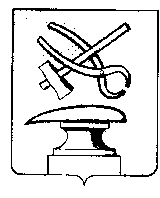  АДМИНИСТРАЦИЯ ГОРОДА КУЗНЕЦКА ПЕНЗЕНСКОЙ ОБЛАСТИПОСТАНОВЛЕНИЕ                    от 10.01.2019 № 14г.КузнецкОб утверждении Административного регламента предоставления администрацией города Кузнецка Пензенской области муниципальной услуги «Предоставление земельных участков без проведения торгов в собственность, аренду, безвозмездное пользование»В соответствии с Земельным кодексом Российской Федерации, Федеральным законом от 27.07.2010 № 210-ФЗ «Об организации предоставления государственных и муниципальных услуг» (с последующими изменениями), Федеральным законом от 06.10.2003 № 131-ФЗ «Об общих принципах организации местного самоуправления в Российской Федерации» (с последующими изменениями), постановлением администрации города Кузнецка от 18.04.2012 № 439 «Об утверждении реестра муниципальных услуг города Кузнецка» (с последующими изменениями), руководствуясь ст.28 Устава города Кузнецка Пензенской области, АДМИНИСТРАЦИЯ ГОРОДА КУЗНЕЦКА ПОСТАНОВЛЯЕТ:  1.	Утвердить прилагаемый Административный регламент предоставления администрацией города Кузнецка Пензенской области муниципальной услуги «Предоставление земельных участков без проведения торгов в собственность, аренду, безвозмездное пользование» (далее - Регламент). 2. Признать утратившими силу: - постановление администрации города Кузнецка Пензенской области от 27.01.2016 № 75 «Об утверждении Административного регламента предоставления администрацией города Кузнецка Пензенской области муниципальной услуги «Предоставление в собственность и аренду земельных участков, находящихся в муниципальной собственности города Кузнецка, земельных участков, государственная собственность на которые не разграничена и на распоряжение которыми имеются полномочия органов местного самоуправления города Кузнецка, без проведения торгов»;- пункт 3 постановления администрации города Кузнецка Пензенской области от 23.06.2016 № 966 «О внесении изменений в некоторые постановления администрации города Кузнецка»;- постановление администрации города Кузнецка Пензенской области от 02.04.2018 № 419 «О внесении изменений в постановление администрации города Кузнецка от 27.01.2016 № 75 «Об утверждении Административного регламента предоставления администрацией города Кузнецка Пензенской области муниципальной услуги «Предоставление в собственность и аренду земельных участков, находящихся в муниципальной собственности города Кузнецка, земельных участков, государственная собственность на которые не разграничена и на распоряжение которыми имеются полномочия органов местного самоуправления города Кузнецка, без проведения торгов».3. Настоящее постановление опубликовать в средствах массовой информации и разместить на официальном сайте администрации города Кузнецка в информационно-телекоммуникационной сети Интернет по адресу: www.gorodkuzneck.ru.4. Настоящее постановление вступает в силу на следующий день после дня его официального опубликования.5. Контроль за исполнением настоящего постановления возложить на председателя комитета по управлению имуществом города Кузнецка.Глава администрации города Кузнецка                                        С.А.ЗлатогорскийПриложениеУтвержденпостановлением администрации города Кузнецка Пензенской области                                              от 10.01.2019 № 14Административный регламент предоставления администрацией города Кузнецка Пензенской области муниципальной услуги «Предоставление земельных участков без проведения торгов в собственность, аренду, безвозмездное пользование»I. Общие положения 1.1. Предмет регулирования1.1.1. Административный регламент предоставления администрацией города Кузнецка Пензенской области муниципальной услуги «Предоставление земельных участков без проведения торгов в собственность, аренду, безвозмездное пользование» (далее - Регламент) устанавливает порядок и стандарт предоставления муниципальной услуги «Предоставление земельных участков без проведения торгов в собственность, аренду, безвозмездное пользование» (далее - муниципальная услуга), определяет сроки и последовательность административных процедур (действий) администрации города Кузнецка Пензенской области (далее – Администрация) при предоставлении муниципальной услуги.1.1.2. Регламент не распространяется на предоставление земельных участков без торгов в случае, если требуется образование земельного участка или уточнение его границ.1.1.3. Регламент устанавливает порядок взаимодействия между структурными подразделениями Администрации и их должностными лицами, между Администрацией, физическими и юридическими лицами, их уполномоченными представителями (далее - Заявители), иными органами государственной власти и органами местного самоуправления, учреждениями и организациями в процессе предоставления муниципальной услуги.1.1.4. Муниципальная услуга предоставляется Администрацией. Органом местного самоуправления города Кузнецка, ответственным за выполнение административной процедуры в рамках предоставления настоящей муниципальной услуги, является Комитет по управлению имуществом города Кузнецка Пензенской области. 1.2. Круг заявителейЗаявителями на предоставление земельного участка в собственность без торгов  являются лица, указанные в пункте 2 статьи 39.3 Земельного кодекса Российской Федерации, за исключением лиц, указанных в подпункте 11 пункта 2 статьи 39.3 Земельного кодекса Российской Федерации.Заявителями на предоставление земельного участка в аренду без торгов являются лица, указанные в пункте 2 статьи 39.6 Земельного кодекса Российской Федерации, за исключением лиц, предусмотренных подпунктами 21, 22, 33, 34, 36 пункта 2 статьи 39.6 Земельного кодекса Российской Федерации.Заявителями на предоставление земельного участка в безвозмездное пользование являются лица, указанные в пункте 2 статьи 39.10 Земельного кодекса Российской Федерации, за исключением лиц, предусмотренных подпунктами 13, 18, 19 пункта 2 статьи 39.10 Земельного кодекса Российской Федерации. От имени заявителя с заявлением о предоставлении муниципальной услуги может обратиться представитель заявителя, наделенный заявителем в порядке, установленном законодательством Российской Федерации, полномочиями выступать от имени заявителя при взаимодействии с соответствующими государственными органами, органами местного самоуправления и организациями при предоставлении муниципальной услуги.1.3. Требования к порядку информирования о предоставлении муниципальной услуги1.3.1. Органы местного самоуправления города Кузнецка, организации, участвующие в предоставлении муниципальной услуги.1.3.2. Место нахождения и юридический адрес Администрации города Кузнецка Пензенской области (далее – Администрация):Почтовый адрес: Пензенская область, город Кузнецк, ул.Ленина, 191;Телефон/факс: (84157) 3-31-43, 3-31-35; Адрес электронной почты: kuzg_adm@sura.ru.Адрес официального сайта в информационно-телекоммуникационной сети «Интернет»: www.gorodkuzneck.ru.График работы: Понедельник		09.00-18.00 (перерыв с 13.00 до 14.00)Вторник			09.00-18.00 (перерыв с 13.00 до 14.00)Среда				09.00-18.00 (перерыв с 13.00 до 14.00)Четверг			09.00-18.00 (перерыв с 13.00 до 14.00)Пятница			09.00-18.00 (перерыв с 13.00 до 14.00)1.3.3. Место нахождения и юридический адрес Комитета по управлению имуществом города Кузнецка Пензенской области (далее - Комитет):Почтовый адрес: Пензенская область, город Кузнецк, ул.Ленина, 186;Телефон/факс: (84157) 3-31-22, 2-31-74, 3-24-96; Адрес электронной почты: KUMI-kuz@mail.ru.Адрес официального сайта в информационно-телекоммуникационной сети «Интернет»: http://kumi-kuz.ru/.График работы: Понедельник		08.00-17.00 (перерыв с 13.00 до 14.00)Вторник			08.00-17.00 (перерыв с 13.00 до 14.00)Среда				08.00-17.00 (перерыв с 13.00 до 14.00)Четверг			08.00-17.00 (перерыв с 13.00 до 14.00)Пятница			08.00-17.00 (перерыв с 13.00 до 14.00)1.3.4. МБУ «Многофункциональный центр предоставления государственных и муниципальных услуг города Кузнецка» (далее - МФЦ):Почтовый адрес: Пензенская область, город Кузнецк, ул.Гражданская, 85;Телефон/факс: (84157) 2-49-97; Адрес электронной почты: kuznetck_citi@mfcinfo.ru.Адрес официального сайта в информационно-телекоммуникационной сети «Интернет»: http://kumi-kuz.ru/.График работы: Понедельник		08.00-18.00Вторник			08.00-18.00Среда				08.00-18.00Четверг			08.00-20.00Пятница			08.00-18.00Суббота			08.00-13.001.3.5. Информирование о предоставлении Администрацией муниципальной услуги осуществляется:- непосредственно в здании Администрации с использованием средств наглядной информации, в том числе информационных стендов и средств информирования с использованием информационно-коммуникационных технологий;- непосредственно в помещении Комитета с использованием средств наглядной информации, в том числе информационных стендов и средств информирования с использованием информационно-коммуникационных технологий;- в МФЦ с использованием средств наглядной информации, в том числе информационных стендов и средств информирования с использованием информационно-коммуникационных технологий;- посредством использования телефонной, почтовой связи, а также электронной почты;- посредством размещения информации на официальном сайте Администрации в информационно-телекоммуникационной сети «Интернет» (www.gorodkuzneck.ru) (далее - официальный сайт Администрации), на официальном сайте Комитета в информационно-телекоммуникационной сети «Интернет» (http://kumi-kuz.ru) (далее - официальный сайт Комитета), в федеральной государственной информационной системе «Единый портал государственных и муниципальных услуг (функций)» (www.gosuslugi.ru) (далее - Единый портал) и (или) в информационной системе «Региональный портал государственных и муниципальных услуг Пензенской области» (https://gosuslugi.pnzreg.ru) (далее - Региональный портал).1.3.6. На Едином портале и Региональном портале государственных и муниципальных услуг (функций), официальном сайте Администрации, официальном сайте Комитета размещается следующая информация:1) исчерпывающий перечень документов, необходимых для предоставления муниципальной услуги, требования к оформлению указанных документов, а также перечень документов, которые заявитель вправе представить по собственной инициативе:2) круг заявителей;3) срок предоставления муниципальной услуги;4) результаты предоставления муниципальной услуги, порядок представления документа, являющегося результатом предоставления муниципальной услуги;5) исчерпывающий перечень оснований для приостановления или отказа в предоставлении муниципальной услуги;6) о праве заявителя на досудебное (внесудебное) обжалование действий (бездействия) и решений, принятых (осуществляемых) в ходе предоставления муниципальной услуги;7) формы заявлений (уведомлений, сообщений), используемые при предоставлении муниципальной услуги.Информация о порядке и сроках предоставления муниципальной услуги посредством Единого портала, Регионального портала государственных и муниципальных услуг (функций), а также на официальном сайте Администрации, на официальном сайте Комитета предоставляется заявителю бесплатно.Доступ к информации о сроках и порядке предоставления услуги осуществляется без выполнения заявителем каких-либо требований, в том числе без использования программного обеспечения, установка которого на технические средства заявителя требует заключения лицензионного или иного соглашения с правообладателем программного обеспечения, предусматривающего взимание платы, регистрацию или авторизацию заявителя или предоставление им персональных данных.II. Стандарт предоставления муниципальной услуги2.1. Наименование муниципальной услуги: «Предоставление земельных участков без проведения торгов в собственность, аренду, безвозмездное пользование» (далее – муниципальная услуга).2.2. Наименование органов местного самоуправления города Кузнецка, предоставляющих муниципальную услугу: Администрация; Комитет. 2.3. Результатом предоставления муниципальной услуги является:- договор купли-продажи земельного участка;- договор аренды земельного участка;- договор безвозмездного пользования земельным участком;- постановление Администрации об отказе в предоставлении земельного участка при наличии хотя бы одного из оснований, предусмотренных статьей 39.16 Земельного кодекса Российской Федерации;- постановление Администрации об отказе в предоставлении земельного участка без аукциона лицу, обратившемуся с заявлением о предоставлении земельного участка в случае, указанном в подпункте 1 пункта 7 статьи 39.18 Земельного кодекса Российской Федерации.2.4. Срок предоставления муниципальной услуги.2.4.1. Срок предоставления муниципальной услуги о предоставлении земельного участка, за исключением случаев, предусмотренных в статье 39.18 Земельного кодекса Российской Федерации - не более 30 календарных дней со дня поступления заявления о предоставлении земельного участка в Администрацию.2.4.2. Срок предоставления муниципальной услуги о предоставлении земельного участка гражданам для индивидуального жилищного строительства, ведения личного подсобного хозяйства в границах населенного пункта, садоводства, дачного хозяйства, гражданам и крестьянским (фермерским) хозяйствам для осуществления крестьянским (фермерским) хозяйством его деятельности в соответствии со статьей 39.18 Земельного кодекса Российской Федерации - не более 30 календарных дней со дня опубликования извещения о предоставлении земельного участка для указанных целей, если по истечении 30 календарных дней со дня опубликования указанного извещения заявления иных граждан, крестьянских (фермерских) хозяйств о намерении участвовать в аукционе не поступили.Срок принятия постановления об отказе в предоставлении земельного участка гражданам для индивидуального жилищного строительства, ведения личного подсобного хозяйства в границах населенного пункта, садоводства, дачного хозяйства, гражданам и крестьянским (фермерским) хозяйствам для осуществления крестьянским (фермерским) хозяйством его деятельности в соответствии со статьей 39.18 Земельного кодекса Российской Федерации - не более 37 календарных дней со дня опубликования извещения о предоставлении земельного участка для указанных целей, если по истечении 30 календарных дней со дня опубликования указанного извещения поступили заявления иных граждан, крестьянских (фермерских) хозяйств о намерении участвовать в аукционе.В случае предоставления заявления и документов через МФЦ срок предоставления муниципальной услуги исчисляется со дня передачи МФЦ такого заявления в отдел делопроизводства Администрации.Днём поступления заявления считается дата его регистрации в отделе делопроизводства Администрации.В случае, если окончание срока рассмотрения заявления приходится на нерабочий день, днём окончания срока считается рабочий день, следующий за нерабочим днём.2.5. Выдача (направление) результата предоставления муниципальной услуги осуществляется в течение 3 рабочих дня со дня принятия соответствующего результата.2.6. Правовые основания для предоставления муниципальной услуги.Муниципальная услуга предоставляется в соответствии с:- Конституцией Российской Федерации («Собрание законодательства РФ», 04.08.2014, № 31, ст. 4398);- Федеральным законом от 26.01.1996 № 14-ФЗ «Гражданский кодекс Российской Федерации» (часть вторая) (с последующими изменениями) («Собрание законодательства РФ», 29.01.1996, № 5, ст. 410);- Федеральным законом от 25.10.2001 № 136-ФЗ «Земельный кодекс Российской Федерации» (с последующими изменениями) («Российская газета», № 211 - 212, 30.10.2001) (далее - Земельный кодекс РФ);- Федеральным законом от 25.10.2001 № 137-ФЗ «О введении в действие Земельного кодекса Российской Федерации» (с последующими изменениями) («Российская газета» № 211 - 212, 30.10.2001);- Федеральным законом от 06.10.2003 № 131-ФЗ «Об общих принципах организации местного самоуправления в Российской Федерации» («Российская газета», № 202, 08.10.2003);- Федеральным законом от 27.07.2006 № 149-ФЗ «Об информации, информационных технологиях и о защите информации» (с последующими изменениями) («Собрание законодательства РФ», 31.07.2006, № 31 (1 ч.), ст.3448);- Федеральным законом от 27.07.2006 № 152-ФЗ «О персональных данных» (с последующими изменениями) («Российская газета», № 165, 29.07.2006); - Федеральным законом от 24.07.2007 № 209-ФЗ «О развитии малого и среднего предпринимательства в Российской Федерации» («Собрание законодательства РФ»), 30.07.2007, № 31, ст. 4006;- Федеральным законом от 24.07.2007 № 221-ФЗ «О кадастровой деятельности» (с последующими изменениями) («Собрание законодательства РФ», 30.07.2007, № 31, ст. 4017);- Федеральным законом от 09.02.2009 № 8-ФЗ «Об обеспечении доступа к информации о деятельности государственных органов и органов местного самоуправления» (с последующими изменениями) («Российская газета», № 25, 13.02.2009); - Федеральным законом от 27.07.2010 № 210-ФЗ «Об организации предоставления государственных и муниципальных услуг» (с последующими изменениями) («Российская газета», № 168, 30.07.2010) (далее – Федеральный закон № 210-ФЗ);- Федеральным законом от 06.04.2011 № 63-ФЗ «Об электронной подписи» (с последующими изменениями) («Российская газета», № 75, 08.04.2011) (далее - Федеральный закон № 63-ФЗ);- Федеральным законом от 13.07.2015 № 218-ФЗ «О государственной регистрации недвижимости» (с последующими изменениями) («Российская газета», № 156, 17.07.2015);- постановлением Правительства Российской Федерации от 26.02.2010 №96 «Об антикоррупционной экспертизе нормативных правовых актов и проектов нормативных правовых актов» (с последующими изменениями) («Российская газета», № 46, 05.03.2010, «Собрание законодательства РФ», 08.03.2010, № 10, ст. 1084);- постановлением Правительства Российской Федерации от 25.08.2012 №852 «Об утверждении Правил использования усиленной квалифицированной электронной подписи при обращении за получением государственных и муниципальных услуг и о внесении изменения в Правила разработки и утверждения административных регламентов предоставления государственных услуг» (с последующими изменениями) («Российская газета», № 200, 31.08.2012) (далее – Постановление Правительства РФ № 852);- постановлением Правительства Российской Федерации от 25.01.2013 №33 «Об использовании простой электронной подписи при оказании государственных и муниципальных услуг» (с последующими изменениями) («Собрание законодательства РФ», 04.02.2013, № 5, ст.377) (далее - Постановление Правительства РФ № 33);        - постановлением Правительства Российской Федерации от 26.03.2016 №236 «О требованиях к предоставлению в электронной форме государственных и муниципальных услуг» («Российская газета», № 75, 08.04.2016, «Собрание законодательства РФ», 11.04.2016, № 15, ст. 2084);- постановлением Правительства Пензенской области от 06.05.2015 
№ 232-пП «Об утверждении Порядка определения цены земельных участков, находящихся в собственности Пензенской области, и земельных участков, государственная собственность на которые не разграничена на территории Пензенской области, при заключении договора купли-продажи земельного участка без проведения торгов» (Официальный сайт Правительства Пензенской области http://www.penza.ru, 08.05.2015, Официальный интернет-портал правовой информации http://www.pravo.gov.ru, 13.05.2015, «Пензенские губернские ведомости», 15.05.2015, № 26, с. 1);- постановлением Правительства Пензенской области от 08.10.2015 № 552-пП «Об утверждении Порядка определения размера арендной платы за земельные участки, находящиеся в собственности Пензенской области, и земельные участки, государственная собственность на которые не разграничена и предоставленные в аренду без торгов» (Официальный сайт Правительства Пензенской области http://www.penza.ru, 09.10.2015, Официальный интернет-портал правовой информации http://www.pravo.gov.ru, 12.10.2015, «Пензенские губернские ведомости», 15.10.2015, N 60, с. 17);- постановлением Правительства Пензенской области от 09.04.2018 
№ 212-пП «Об утверждении Порядка подачи и рассмотрения жалоб на решения и действия (бездействие) исполнительных органов государственной власти (органов местного самоуправления муниципальных образований) Пензенской области и их должностных лиц, государственных гражданских (муниципальных) служащих и порядка подачи и рассмотрения жалоб на решения и действия (бездействие) многофункциональных центров Пензенской области и их работников при предоставлении государственных услуг» (Официальный сайт Правительства Пензенской области: http://www.penza.ru, 11.04.2018);- приказом Министерства экономического развития Российской Федерации от 12.01.2015 № 1 «Об утверждении перечня документов, подтверждающих право заявителя на приобретение земельного участка без проведения торгов» («Официальный интернет-портал правовой информации» (www.pravo.gov.ru), 28.02.2015) (далее - Приказ Минэкономразвития России №1);- приказом Министерства экономического развития Российской Федерации от 14.01.2015 № 7 «Об утверждении порядка и способов подачи заявлений об утверждении схемы расположения земельного участка или земельных участков на кадастровом плане территории, заявления о проведении аукциона по продаже земельного участка, находящегося в государственной или муниципальной собственности, или аукциона на право заключения договора аренды земельного участка, находящегося в государственной или муниципальной собственности, заявления о предварительном согласовании предоставления земельного участка, находящегося в государственной или муниципальной собственности, заявления о предоставлении земельного участка, находящегося в государственной или муниципальной собственности, и заявления о перераспределении земель и (или) земельных участков, находящихся в государственной или муниципальной собственности, и земельных участков, находящихся в частной собственности, в форме электронных документов с использованием информационно-телекоммуникационной сети «Интернет», а также требований к их формату» («Официальный интернет-портал правовой информации» (www.pravo.gov.ru), 28.02.2015) (далее - Приказ Минэкономразвития России № 7);- постановлением  администрации города Кузнецка Пензенской области от 18.04.2012 № 439 «Об утверждении Реестра муниципальных услуг города Кузнецка» (текст документа опубликован в издании «Вестник администрации г.Кузнецка Пензенской области», 20.04.2012, №7, с.74, «Вестник администрации г.Кузнецка Пензенской области», 15.06.2018, №12, с.36);- постановлением администрации города Кузнецка Пензенской области от 04.02.2015 № 237 «Об утверждении Перечня муниципальных услуг, предоставляемых администрацией города Кузнецка и иными органами местного самоуправления города Кузнецка во взаимодействии с муниципальным бюджетным учреждением «Многофункциональный центр предоставления государственных и муниципальных услуг города Кузнецка» (текст документа опубликован в издании «Вестник администрации г.Кузнецка Пензенской области», 13.02.2015, №1, с.54, «Вестник администрации г.Кузнецка Пензенской области», 15.06.2018, №12, с.33);- решением Собрания представителей города Кузнецка от 02.04.2015 №35-8/6 «Об установлении Порядка определения цены земельных участков, находящихся в муниципальной собственности города Кузнецка Пензенской области, при заключении договора купли-продажи земельного участка без проведения торгов» (текст документа опубликован в издании «Вестник Собрания представителей г.Кузнецка», 04.04.2015, № 3 (часть 2), с. 78);- решением Собрания представителей города Кузнецка от 02.04.2015 №39-8/6 «О внесении изменений, отмене и приостановлении действия некоторых решений Собрания представителей города Кузнецка» (текст документа опубликован в издании «Вестник Собрания представителей г.Кузнецка», 04.04.2015, № 3 (часть 2), с. 79);- решением Собрания представителей города Кузнецка от 26.10.2017 №115-49/6 «Об установлении Порядка определения размера арендной платы за земельные участки, находящиеся в муниципальной собственности города Кузнецка Пензенской области и предоставленные без проведения торгов» (текст документа опубликован в издании «Вестник Собрания представителей г.Кузнецка», 27.10.2017, № 11 (часть 1), с. 11);- Уставом города Кузнецка Пензенской области, принятым решением Собрания представителей города Кузнецка Пензенской области от 26.11.2009 № 114-13/5 (с последующими изменениями) (текст документа опубликован в издании «Кузнецкий рабочий», № 11, 02.02.2010).2.7. Исчерпывающий перечень документов, необходимых в соответствии с законодательными или иными нормативными правовыми актами для предоставления муниципальной услуги с разделением на документы и информацию, которые заявитель должен представить самостоятельно, и документы, которые заявитель вправе представить по собственной инициативе, так как они подлежат представлению в рамках межведомственного информационного взаимодействия.2.7.1. Муниципальная услуга о предоставлении земельного участка, за исключением случаев, предусмотренных в статье 39.18 Земельного кодекса РФ, предоставляется на основании заявления о предоставлении земельного участка по форме согласно приложению 1 к Регламенту, поданного или направленного в Администрацию заявителем либо его представителем (далее - заявитель) по его выбору лично или посредством почтовой связи на бумажном носителе, либо в форме электронных документов с использованием информационно-телекоммуникационной сети «Интернет», соответствующего положениям, определенным в пункте 1 статьи 39.17 Земельного кодекса РФ, в Приказе Минэкономразвития РФ от 14.01.2015 № 7, в котором определены порядок и способы подачи указанного заявления, если оно подается в форме электронного документа с использованием информационно-телекоммуникационной сети «Интернет», требования к его формату.Муниципальная услуга о предоставлении земельного участка гражданам для индивидуального жилищного строительства, ведения личного подсобного хозяйства в границах населенного пункта, садоводства, дачного хозяйства, гражданам и крестьянским (фермерским) хозяйствам для осуществления крестьянским (фермерским) хозяйством его деятельности в соответствии со статьей 39.18 Земельного кодекса РФ предоставляется на основании заявления о предоставлении земельного участка по форме согласно приложению 3 к Регламенту, поданного или направленного в Администрацию заявителем по его выбору лично или посредством почтовой связи на бумажном носителе, либо в форме электронных документов с использованием информационно-телекоммуникационной сети «Интернет», соответствующего положениям, определенным в пункте 1 статьи 39.17 Земельного кодекса РФ, в Приказе Минэкономразвития РФ № 7, в котором определены порядок и способы подачи указанного заявления, если оно подается в форме электронного документа с использованием информационно-телекоммуникационной сети «Интернет», требования к его формату.2.7.2. Рассмотрение заявлений о предоставлении земельного участка без проведения торгов в собственность, аренду, безвозмездное пользование (далее - заявление) осуществляется в порядке их поступления.2.7.3. В заявлении указываются:1) фамилия, имя, отчество, место жительства заявителя и реквизиты документа, удостоверяющего личность заявителя (для гражданина);2) наименование и место нахождения заявителя (для юридического лица), а также государственный регистрационный номер записи о государственной регистрации юридического лица в едином государственном реестре юридических лиц, идентификационный номер налогоплательщика, за исключением случаев, если заявителем является иностранное юридическое лицо;3) кадастровый номер испрашиваемого земельного участка;4) основание предоставления земельного участка без проведения торгов из числа предусмотренных пунктом 2 статьи 39.3, статьей 39.5, пунктом 2 статьи 39.6 или пунктом 2 статьи 39.10 Земельного кодекса РФ;5) вид права, на котором заявитель желает приобрести земельный участок, если предоставление земельного участка указанному заявителю допускается на нескольких видах прав;6) реквизиты решения об изъятии земельного участка для государственных или муниципальных нужд в случае, если земельный участок предоставляется взамен земельного участка, изымаемого для государственных или муниципальных нужд;7) цель использования земельного участка;8) реквизиты решения об утверждении документа территориального планирования и (или) проекта планировки территории в случае, если земельный участок предоставляется для размещения объектов, предусмотренных этим документом и (или) этим проектом;9) реквизиты решения о предварительном согласовании предоставления земельного участка в случае, если испрашиваемый земельный участок образовывался или его границы уточнялись на основании данного решения;10) почтовый адрес и (или) адрес электронной почты для связи с заявителем.В случае подачи заявления в форме электронного документа в заявлении указывается один из следующих способов предоставления результатов рассмотрения заявления:- в виде бумажного документа, который заявитель получает непосредственно при личном обращении;- в виде бумажного документа, который направляется Администрацией заявителю посредством почтового отправления;        - в виде электронного документа, размещенного на официальном сайте Администрации, ссылка на который направляется Администрацией заявителю посредством электронной почты;- в виде электронного документа, который направляется Администрацией заявителю посредством электронной почты.В заявлении в виде электронного и бумажного документа указывается способ предоставления результатов рассмотрения заявления Администрацией в виде бумажного документа, который заявитель получает непосредственно при личном обращении, либо который направляется Администрацией заявителю посредством почтового отправления, если результатом его рассмотрения является подписание со стороны Администрации договора купли-продажи, договора аренды земельного участка, договора безвозмездного пользования земельным участком.2.7.4. К заявлению о предоставлении земельного участка прилагаются документы, предусмотренные подпунктами 1 и 4 - 6 пункта 2 статьи 39.15 Земельного кодекса РФ, приказом Минэкономразвития России № 1, за исключением документов, которые должны быть представлены в Администрацию в порядке межведомственного информационного взаимодействия.Предоставление указанных документов не требуется в случае, если указанные документы направлялись в Администрацию с заявлением о предварительном согласовании предоставления земельного участка, по итогам рассмотрения которого принято постановление о предварительном согласовании предоставления земельного участка.В случае подачи заявления в форме электронного документа с использованием информационно-телекоммуникационной сети «Интернет» заявителем предоставляется копия документа, удостоверяющего личность заявителя (удостоверяющего личность представителя заявителя, если заявление представляется представителем заявителя), в виде электронного образа такого документа. Представления указанного в настоящем абзаце документа не требуется в случае представления заявления посредством отправки через личный кабинет в федеральной государственной информационной системе Единый портал и (или) Региональный портал, официальный сайт, а также, если заявление подписано усиленной квалифицированной электронной подписью. В случае представления заявления представителем заявителя, действующим на основании доверенности, к заявлению также прилагается доверенность в виде электронного образа такого документа.В случае направления заявления о приобретении прав на земельный участок посредством почтовой связи на бумажном носителе к такому заявлению прилагается копия документа, подтверждающего личность заявителя, а в случае направления такого заявления представителем юридического или физического лица - копия документа, подтверждающего полномочия представителя юридического или физического лица в соответствии с законодательством Российской Федерации.2.7.5. Заявитель вправе предоставить:- выписку из Единого государственного реестра недвижимости о соответствующем земельном участке;- выписку из Единого государственного реестра юридических лиц о юридическом лице, являющемся заявителем.В случае если указанные в настоящем пункте документы не представлены заявителем, такие документы запрашиваются Администрацией в порядке межведомственного информационного взаимодействия.Заявление о заключении нового договора аренды земельного участка, предназначенного для ведения сельскохозяйственного производства, арендатора, в отношении которого у уполномоченного органа отсутствует информация о выявленных в рамках государственного земельного надзора и неустраненных нарушениях законодательства Российской Федерации при использовании такого земельного участка, должно быть подано гражданином или юридическим лицом, являющимися арендаторами указанного земельного участка, до дня истечения срока действия ранее заключенного договора аренды земельного участка.2.7.6. В случаях, предусмотренных подпунктом 7 пункта 2 статьи 39.3, подпунктом 11 пункта 2 статьи 39.6 Земельного кодекса РФ, заявление о предоставлении земельного участка в собственность или в аренду должно быть подано одновременно с заявлением о прекращении права постоянного (бессрочного) пользования земельным участком.2.7.7. В случае, если в соответствии с Земельным кодексом РФ допускается предоставление земельного участка лицу в собственность или в аренду без проведения торгов, вид права, на котором предоставляется такой земельный участок, выбирает заявитель.2.7.8. Заявитель или его представитель может подать заявление и документы, необходимые для предоставления муниципальной услуги следующими способами:а) лично по адресу Администрации, указанному в п.1.3.5. Регламента;б) посредством почтовой связи по адресу Администрации, указанному в п.1.3.5. Регламента;в) в форме электронного документа, подписанного простой электронной подписью;г) в форме электронного документа, подписанного простой электронной подписью посредством Регионального портала;д) на бумажном носителе через многофункциональный центр предоставления государственных и муниципальных услуг.Формирование заявления в электронной форме осуществляется посредством заполнения интерактивной формы запроса на Региональном портале без необходимости дополнительной подачи заявления в какой-либо иной форме.Образцы заполнения электронной формы заявления размещаются на Региональном портале.После заполнения заявителем каждого из полей электронной формы заявления автоматически осуществляется его форматно-логическая проверка.При выявлении некорректно заполненного поля электронной формы заявления заявитель уведомляется о характере выявленной ошибки и порядке ее устранения посредством информационного сообщения непосредственно в электронной форме заявления.При формировании заявления обеспечивается:а) возможность копирования и сохранения запроса и иных документов, указанных в п.2.6. Регламента, необходимых для предоставления муниципальной услуги;б) возможность печати па бумажном носителе копии электронной формы заявления;в) сохранение ранее введенных в электронную форму заявления значений в любой момент по желанию пользователя, в том числе при возникновении ошибок ввода и возврате для повторного ввода значений в электронную форму заявления;г) заполнение полей электронной формы заявления до начала ввода сведений заявителем с использованием сведений, размещенных в федеральной государственной информационной системе «Единая система идентификации и аутентификации в инфраструктуре, обеспечивающей информационно-технологическое взаимодействие информационных систем, используемых для предоставления государственных и муниципальных услуг в электронной форме» (далее - ЕСИА), и сведений, опубликованных на Региональном портале, в части, касающейся сведений, отсутствующих в ЕСИА;е) возможность вернуться на любой из этапов заполнения электронной формы заявления без потери ранее введенной информации;ж) возможность доступа заявителя на Региональном портале к ранее поданным им заявлениям в течение не менее одного года, а также частично сформированных заявлений – в течение не менее 3 месяцев.2.7.9. Запрещается требовать от заявителя представления документов и информации или осуществления действий, представление или осуществление которых не предусмотрено нормативными правовыми актами, регулирующими отношения, возникающие в связи с предоставлением муниципальной услуги.2.8. Исчерпывающий перечень оснований для отказа в приеме документов на предоставление муниципальной услуги:- если заявление не соответствует положениям п. 1 ст.39.17 Земельного кодекса РФ или к заявлению не приложены документы, предоставляемые в соответствии с п.2 ст.39.17 Земельного кодекса РФ, за исключением документов, представляемых в рамках межведомственного взаимодействия;- выявление несоблюдения установленных условий признания подлинности (действительности) усиленной квалифицированной электронной подписи (при подаче заявления в форме электронного документа);- представление заявления с нарушением Порядка, утвержденного Приказом Минэкономразвития РФ № 7.2.9. Исчерпывающий перечень оснований для приостановления предоставления муниципальной услуги или отказа в предоставлении муниципальной услуги.В соответствии со статьей 39.16 Земельного кодекса РФ в предоставлении муниципальной услуги отказывается по следующим основаниям:1) с заявлением о предоставлении земельного участка обратилось лицо, которое в соответствии с земельным законодательством не имеет права на приобретение земельного участка без проведения торгов;2) указанный в заявлении о предоставлении земельного участка земельный участок предоставлен на праве постоянного (бессрочного) пользования, безвозмездного пользования, пожизненного наследуемого владения или аренды, за исключением случаев, если с заявлением о предоставлении земельного участка обратился обладатель данных прав или подано заявление о предоставлении земельного участка в соответствии с подпунктом 10 пункта 2 статьи 39.10 Земельного кодекса РФ;3) указанный в заявлении о предоставлении земельного участка земельный участок предоставлен некоммерческой организации, созданной гражданами, для ведения огородничества, садоводства, дачного хозяйства или комплексного освоения территории в целях индивидуального жилищного строительства, за исключением случаев обращения с заявлением члена этой некоммерческой организации либо этой некоммерческой организации, если земельный участок относится к имуществу общего пользования;4) на указанном в заявлении о предоставлении земельного участка земельном участке расположены здание, сооружение, объект незавершенного строительства, принадлежащие гражданам или юридическим лицам, за исключением случаев, если на земельном участке расположены сооружения (в том числе сооружения, строительство которых не завершено), размещение которых допускается на основании сервитута, публичного сервитута, или объекты, размещенные в соответствии со статьей 39.36 Земельного кодекса РФ, либо с заявлением о предоставлении земельного участка обратился собственник этих здания, сооружения, помещений в них, этого объекта незавершенного строительства, а также случаев, если подано заявление о предоставлении земельного участка и в отношении расположенных на нем здания, сооружения, объекта незавершенного строительства принято решение о сносе самовольной постройки либо решение о сносе самовольной постройки или ее приведении в соответствие с установленными требованиями и в сроки, установленные указанными решениями, не выполнены обязанности, предусмотренные частью 11 статьи 55.32 Градостроительного кодекса РФ;5) на указанном в заявлении о предоставлении земельного участка земельном участке расположены здание, сооружение, объект незавершенного строительства, находящиеся в государственной или муниципальной собственности, за исключением случаев, если на земельном участке расположены сооружения (в том числе сооружения, строительство которых не завершено), размещение которых допускается на основании сервитута, публичного сервитута, или объекты, размещенные в соответствии со статьей 39.36 Земельного кодекса РФ, либо с заявлением о предоставлении земельного участка обратился правообладатель этих здания, сооружения, помещений в них, этого объекта незавершенного строительства;6) указанный в заявлении о предоставлении земельного участка земельный участок является изъятым из оборота или ограниченным в обороте и его предоставление не допускается на праве, указанном в заявлении о предоставлении земельного участка;7) указанный в заявлении о предоставлении земельного участка земельный участок является зарезервированным для государственных или муниципальных нужд в случае, если заявитель обратился с заявлением о предоставлении земельного участка в собственность, постоянное (бессрочное) пользование или с заявлением о предоставлении земельного участка в аренду, безвозмездное пользование на срок, превышающий срок действия решения о резервировании земельного участка, за исключением случая предоставления земельного участка для целей резервирования;8) указанный в заявлении о предоставлении земельного участка земельный участок расположен в границах территории, в отношении которой с другим лицом заключен договор о развитии застроенной территории, за исключением случаев, если с заявлением о предоставлении земельного участка обратился собственник здания, сооружения, помещений в них, объекта незавершенного строительства, расположенных на таком земельном участке, или правообладатель такого земельного участка;9) указанный в заявлении о предоставлении земельного участка земельный участок расположен в границах территории, в отношении которой с другим лицом заключен договор о развитии застроенной территории, или земельный участок образован из земельного участка, в отношении которого с другим лицом заключен договор о комплексном освоении территории, за исключением случаев, если такой земельный участок предназначен для размещения объектов федерального значения, объектов регионального значения или объектов местного значения и с заявлением о предоставлении такого земельного участка обратилось лицо, уполномоченное на строительство указанных объектов;10) указанный в заявлении о предоставлении земельного участка земельный участок образован из земельного участка, в отношении которого заключен договор о комплексном освоении территории или договор о развитии застроенной территории, и в соответствии с утвержденной документацией по планировке территории предназначен для размещения объектов федерального значения, объектов регионального значения или объектов местного значения, за исключением случаев, если с заявлением о предоставлении в аренду земельного участка обратилось лицо, с которым заключен договор о комплексном освоении территории или договор о развитии застроенной территории, предусматривающие обязательство данного лица по строительству указанных объектов;11) указанный в заявлении о предоставлении земельного участка земельный участок является предметом аукциона, извещение о проведении которого размещено в соответствии с пунктом 19 статьи 39.11 Земельного кодекса РФ;12) в отношении земельного участка, указанного в заявлении о его предоставлении, поступило предусмотренное подпунктом 6 пункта 4 статьи 39.11 Земельного кодекса РФ заявление о проведении аукциона по его продаже или аукциона на право заключения договора его аренды при условии, что такой земельный участок образован в соответствии с подпунктом 4 пункта 4 статьи 39.11 Земельного кодекса РФ и уполномоченным органом не принято решение об отказе в проведении этого аукциона по основаниям, предусмотренным пунктом 8 статьи 39.11 настоящего Кодекса;13) в отношении земельного участка, указанного в заявлении о его предоставлении, опубликовано и размещено в соответствии с подпунктом 1 пункта 1 статьи 39.18 Земельного кодекса РФ извещение о предоставлении земельного участка для индивидуального жилищного строительства, ведения личного подсобного хозяйства, садоводства, дачного хозяйства или осуществления крестьянским (фермерским) хозяйством его деятельности;14) разрешенное использование земельного участка не соответствует целям использования такого земельного участка, указанным в заявлении о предоставлении земельного участка, за исключением случаев размещения линейного объекта в соответствии с утвержденным проектом планировки территории;14.1) испрашиваемый земельный участок полностью расположен в границах зоны с особыми условиями использования территории, установленные ограничения использования земельных участков в которой не допускают использования земельного участка в соответствии с целями использования такого земельного участка, указанными в заявлении о предоставлении земельного участка;15) испрашиваемый земельный участок не включен в утвержденный в установленном Правительством Российской Федерации порядке перечень земельных участков, предоставленных для нужд обороны и безопасности и временно не используемых для указанных нужд, в случае, если подано заявление о предоставлении земельного участка в соответствии с подпунктом 10 пункта 2 статьи 39.10 Земельного кодекса РФ;16) площадь земельного участка, указанного в заявлении о предоставлении земельного участка некоммерческой организации, созданной гражданами, для ведения огородничества, садоводства, превышает предельный размер, установленный в соответствии с федеральным законом;17) указанный в заявлении о предоставлении земельного участка земельный участок в соответствии с утвержденными документами территориального планирования и (или) документацией по планировке территории предназначен для размещения объектов федерального значения, объектов регионального значения или объектов местного значения и с заявлением о предоставлении земельного участка обратилось лицо, не уполномоченное на строительство этих объектов;18) указанный в заявлении о предоставлении земельного участка земельный участок предназначен для размещения здания, сооружения в соответствии с государственной программой Российской Федерации, государственной программой субъекта Российской Федерации и с заявлением о предоставлении земельного участка обратилось лицо, не уполномоченное на строительство этих здания, сооружения;19) предоставление земельного участка на заявленном виде прав не допускается;20) в отношении земельного участка, указанного в заявлении о его предоставлении, не установлен вид разрешенного использования;21) указанный в заявлении о предоставлении земельного участка земельный участок не отнесен к определенной категории земель;22) в отношении земельного участка, указанного в заявлении о его предоставлении, принято решение о предварительном согласовании его предоставления, срок действия которого не истек, и с заявлением о предоставлении земельного участка обратилось иное не указанное в этом решении лицо;23) указанный в заявлении о предоставлении земельного участка земельный участок изъят для государственных или муниципальных нужд и указанная в заявлении цель предоставления такого земельного участка не соответствует целям, для которых такой земельный участок был изъят, за исключением земельных участков, изъятых для государственных или муниципальных нужд в связи с признанием многоквартирного дома, который расположен на таком земельном участке, аварийным и подлежащим сносу или реконструкции;24) границы земельного участка, указанного в заявлении о его предоставлении, подлежат уточнению в соответствии с Федеральным законом «О государственной регистрации недвижимости»;25) площадь земельного участка, указанного в заявлении о его предоставлении, превышает его площадь, указанную в схеме расположения земельного участка, проекте межевания территории или в проектной документации лесных участков, в соответствии с которыми такой земельный участок образован, более чем на десять процентов;26) с заявлением о предоставлении земельного участка, включенного в перечень государственного имущества или перечень муниципального имущества, предусмотренные частью 4 статьи 18 Федерального закона от 24.07.2007 № 209-ФЗ «О развитии малого и среднего предпринимательства в Российской Федерации», обратилось лицо, которое не является субъектом малого или среднего предпринимательства, или лицо, в отношении которого не может оказываться поддержка в соответствии с частью 3 статьи 14 указанного Федерального закона.В соответствии с п.7 ст.39.18 Земельного кодекса РФ Администрация принимает постановление об отказе в предоставлении земельного участка без проведения аукциона лицу, обратившемуся с заявлением о предоставлении земельного участка, в случае поступления в течение 30 календарных дней со дня опубликования извещения заявлений иных граждан, крестьянских (фермерских) хозяйств о намерении участвовать в аукционе. Основания для приостановления предоставления муниципальной услуги отсутствуют.2.10. Размер платы, взимаемой с заявителя при предоставлении муниципальной услуги.Муниципальная услуга предоставляется бесплатно.2.11. Максимальный срок ожидания в очереди при подаче заявления о предоставлении муниципальной услуги и при получении результата предоставления муниципальной услуги составляет 15 минут.2.12. Срок регистрации заявлений заявителя.Регистрация заявления заявителя о предоставлении муниципальной услуги, в том числе в электронной форме, осуществляется в день его получения.Регистрация заявления о предоставлении муниципальной услуги, направленного в форме электронного документа с использованием Регионального портала, осуществляется в автоматическом режиме.Требования к помещениям, в которых предоставляется муниципальная услуга, к залу ожидания, местам для заполнения запросов о предоставлении муниципальной услуги, информационным стендам с образцами их заполнения и перечнем документов, необходимых для предоставления муниципальной услуги, в том числе к обеспечению доступности для инвалидов указанных объектов в соответствии с законодательством Российской Федерации о социальной защите инвалидов2.13. Здания, в которых располагаются Администрация, помещения Комитета, МФЦ должны быть расположены с учетом транспортной и пешеходной доступности для заявителей.Помещения Администрации, Комитета, МФЦ должны соответствовать санитарно-эпидемиологическим правилам и нормативам «Гигиенические требования к персональным электронно-вычислительным машинам и организации работы. СанПиН 2.2.2/2.4.1340-03».2.14. Предоставление муниципальной услуги осуществляется в специально выделенных для этой цели помещениях.2.15. Помещения, в которых осуществляется предоставление муниципальной услуги, оборудуются:- информационными стендами, содержащими визуальную и текстовую информацию;- стульями и столами для возможности оформления документов.2.16. Количество мест ожидания определяется исходя из фактической нагрузки и возможностей для их размещения в здании.Места ожидания должны соответствовать комфортным условиям для заявителей и оптимальным условиям работы специалистов.2.17. Места для заполнения документов оборудуются стульями, столами (стойками) и обеспечиваются бланками заявлений и образцами их заполнения.2.18. Кабинеты приема заявителей должны иметь информационные таблички (вывески) с указанием:- номера кабинета;- фамилии, имени, отчества и должности специалиста.Каждое рабочее место должно быть оборудовано персональным компьютером с возможностью доступа к необходимым информационным ресурсам, а также печатающим, копирующим и сканирующим устройствами.При организации рабочих мест следует предусмотреть возможность беспрепятственного входа (выхода) специалистов из помещения.2.19. Помещения должны соответствовать требованиям пожарной, санитарно-эпидемиологической безопасности и быть оборудованы средствами пожаротушения и оповещения о возникновении чрезвычайной ситуации, системой кондиционирования воздуха, иными средствами, обеспечивающими безопасность и комфортное пребывание заявителей.2.20. Предоставление муниципальной услуги осуществляется в отдельных специально оборудованных помещениях, обеспечивающих беспрепятственный доступ инвалидов (включая инвалидов, использующих кресла-коляски и собак-проводников). Помещения для предоставления муниципальной услуги размещаются на нижних этажах зданий, оборудованных отдельным входом, или в отдельно стоящих зданиях. На территории, прилегающей к месторасположению Администрации, Комитета, МФЦ, оборудуются места для бесплатной парковки транспортных средств с выделением не менее 10 процентов мест (но не менее одного места) для бесплатной парковки транспортных средств, управляемых инвалидами I, II групп, а также инвалидами III группы в порядке, установленном Правительством Российской Федерации, и транспортных средств, перевозящих таких инвалидов и (или) детей-инвалидов. Указанные места для парковки не должны занимать иные транспортные средства.Вход и выход из помещения для предоставления муниципальной услуги оборудуются пандусами, расширенными проходами, позволяющими обеспечить беспрепятственный доступ инвалидов, включая инвалидов, использующих кресла-коляски.Вход и выход из помещения для предоставления муниципальной услуги оборудуются соответствующими указателями с автономными источниками бесперебойного питания.Прием получателей муниципальной услуги осуществляется в специально выделенных для этих целей помещениях и залах обслуживания (информационных залах) - местах предоставления муниципальной услуги.В помещениях для предоставления муниципальной услуги на видном месте располагаются схемы размещения средств пожаротушения и путей эвакуации посетителей и специалистов Администрации, Комитета, МФЦ.Обеспечивается дублирование необходимой для инвалидов звуковой и зрительной информации, а также надписей и знаков и иной текстовой и графической информации знаками, выполненными рельефно-точечным шрифтом Брайля, допуск сурдопереводчика и тифлосурдопереводчика.Специалисты Администрации, Комитета, МФЦ оказывают помощь инвалидам в преодолении барьеров, мешающих получению ими услуг наравне с другими лицами.В местах предоставления муниципальной услуги предусматривается оборудование доступных мест общего пользования (туалетов) и хранения верхней одежды посетителей.Рабочее место специалиста Администрации, Комитета, МФЦ оснащается настенной вывеской или настольной табличкой с указанием фамилии, имени, отчества и должности. Рабочие места оборудуются средствами сигнализации (стационарными «тревожными кнопками» или переносными многофункциональными брелками-коммуникаторами).Места предоставления муниципальной услуги оборудуются с учётом стандарта комфортности предоставления муниципальных услуг.2.21. Показатели доступности и качества предоставления муниципальной услуги.2.21.1. Показателями доступности предоставления муниципальной услуги являются:- транспортная доступность к месту предоставления муниципальной услуги;- обеспечение беспрепятственного доступа лиц к помещениям, в которых предоставляется муниципальная услуга;- размещение информации о порядке предоставления муниципальной услуги на официальном сайте Администрации, на Едином портале и Региональном портале;- размещение информации о порядке предоставления муниципальной услуги на информационных стендах;- предоставление возможности подачи заявления о предоставлении муниципальной услуги в виде электронного документа;- размещение информации о порядке предоставления муниципальной услуги в средствах массовой информации;- возможность получения заявителем информации о ходе предоставления муниципальной услуги с использованием Регионального портала.2.21.2. Показателями качества предоставления муниципальной услуги являются отсутствие:- очередей при приеме и выдаче документов заявителям (их представителям);- нарушений сроков предоставления муниципальной услуги;- обоснованных жалоб на действия (бездействие) органа, предоставляющего муниципальную услугу, муниципальных служащих и должностных лиц, предоставляющих муниципальную услугу;- обоснованных жалоб на некорректное, невнимательное отношение муниципальных служащих и должностных лиц, предоставляющих муниципальную услугу, к заявителям (их представителям).2.22. Особенности предоставления муниципальной услуги в МФЦ и особенности предоставления муниципальной услуги в электронной форме.Предоставление муниципальной услуги осуществляется на базе МФЦ по принципу «одного окна», в соответствии с которым предоставление муниципальной услуги осуществляется после однократного обращения заявителя с соответствующим заявлением. При обращении заявителя в МФЦ взаимодействие с Администрацией осуществляется без участия заявителя в порядке и сроки, установленные нормативными правовыми актами и соглашением о взаимодействии.Предоставление муниципальной услуги может осуществляться в электронной форме. Заявление в форме электронного документа представляется в Администрацию по выбору заявителя:- путем заполнения формы запроса через личный кабинет в Едином портале и (или) Региональном портале;- путем направления электронного документа в Администрацию на официальную электронную почту.В заявлении указывается один из следующих способов предоставления результатов рассмотрения заявления Администрацией:- в виде бумажного документа, который заявитель получает непосредственно при личном обращении;- в виде бумажного документа, который направляется Администрацией заявителю посредством почтового отправления;- в виде электронного документа, размещенного на официальном сайте, ссылка на который направляется Администрацией заявителю посредством электронной почты;- в виде электронного документа, который направляется Администрацией заявителю посредством электронной почты.Заявление от имени юридического лица заверяется по выбору заявителя электронной подписью либо усиленной квалифицированной электронной подписью (если заявителем является юридическое лицо):- лица, действующего от имени юридического лица без доверенности;- представителя юридического лица, действующего на основании доверенности, выданной в соответствии с законодательством Российской Федерации.К заявлению прилагается копия документа, удостоверяющего личность заявителя (удостоверяющего личность представителя заявителя, если заявление представляется представителем заявителя), в виде электронного образа такого документа. Представление указанного в настоящем пункте документа не требуется в случае представления заявления посредством отправки через личный кабинет в Едином портале или в Региональном портале, а также, если заявление подписано усиленной квалифицированной электронной подписью.В случае представления заявления представителем заявителя, действующим на основании доверенности, к заявлению также прилагается доверенность в виде электронного образа такого документа.Получение заявления и прилагаемых к нему документов подтверждается Администрацией путем направления заявителю уведомления, содержащего входящий регистрационный номер заявления, дату получения Администрацией указанного заявления и прилагаемых к нему документов, а также перечень наименований файлов, представленных в форме электронных документов, с указанием их объема. Уведомление о получении заявления направляется указанным заявителем в заявлении способом не позднее рабочего дня, следующего за днем поступления заявления в Администрацию.Заявление, представленное с нарушением указанного порядка, не рассматривается Администрацией.Не позднее пяти рабочих дней со дня представления такого заявления Администрация направляет заявителю на указанный в заявлении адрес электронной почты (при наличии) заявителя или иным указанным в заявлении способом уведомление с указанием допущенных нарушений требований, в соответствии с которыми должно быть представлено заявление.Примерная форма заявления в электронной форме размещается Администрацией на официальном сайте Администрации с возможностью бесплатного копирования.Заявления и прилагаемые к ним документы предоставляются в Администрацию в форме электронных документов путем заполнения формы запроса, размещенной на официальном сайте Администрации, посредством отправки через Единый портал или Региональный портал, направляются в виде файлов в формате XML, созданных с использованием XML-схем и обеспечивающих считывание и контроль представленных данных.Заявления представляются в Администрацию в виде файлов в формате doc, docx, txt, xls, xlsx, rtf, если указанные заявления предоставляются в форме электронного документа посредством электронной почты.Электронные документы (электронные образы документов), прилагаемые к заявлению, в том числе доверенности, направляются в виде файлов в форматах PDF, TIF.Качество предоставляемых электронных документов (электронных образов документов) в форматах PDF, TIF должно позволять в полном объеме прочитать текст документа и распознать реквизиты документа.Документы, которые предоставляются Администрацией по результатам рассмотрения заявления в электронной форме, должны быть доступны для просмотра в виде, пригодном для восприятия заявителем, с использованием электронных вычислительных машин, в том числе без использования сети «Интернет».Средства электронной подписи, применяемые при подаче заявлений и прилагаемых к заявлению электронных документов, должны быть сертифицированы в соответствии с законодательством Российской Федерации.При предоставлении муниципальной услуги в электронной форме посредством Регионального портала заявителю обеспечивается:а) получение информации о порядке и сроках предоставления услуги;б) формирование заявления о предоставлении муниципальной услуги;в) прием и регистрация заявления и иных документов, необходимых для предоставления услуги;г) получение сведений о ходе выполнения заявления в предоставлении муниципальной услуги;д) досудебное (внесудебное) обжалование решений и действий (бездействия) Администрации, муниципального служащего Администрации;е) запись на прием в  Администрацию, МФЦ для подачи заявления о предоставлении услуги;ж) осуществление оценки качества предоставления услуги.Заявитель имеет возможность получения информации о ходе выполнения заявления (предоставления муниципальной услуги).Информация о ходе предоставления муниципальной услуги направляется заявителю Администрацией в срок, не превышающий одного рабочего дня после завершения выполнения соответствующего действия, на адрес электронной почты или с использованием средств Регионального портала по выбору заявителя.III. Состав, последовательность и сроки выполнения административных процедур, требования к порядку их выполнения, в том числе особенности выполнения административных процедур в электронной форме, а также особенности выполнения административных процедур в многофункциональных центрах3.1. Исчерпывающий перечень административных процедур.Предоставление муниципальной услуги включает в себя следующие административные процедуры:3.1.1. приём и регистрация заявления с документами, представленного заявителем;3.1.2. проверка представленного заявления с документами на соответствие установленным требованиям;3.1.3. рассмотрение, проверка представленных заявителем документов и подготовка проекта договора купли-продажи земельного участка, аренды земельного участка, безвозмездного пользования земельным участком, подписание их председателем Комитета и направление заявителю;3.1.4. подготовка проекта постановления Администрации об отказе в предоставлении земельного участка, подписание его Главой администрации и направление заявителю.Особенности предоставления муниципальной услуги в случае предоставления земельных участков гражданам для индивидуального жилищного строительства, ведения личного подсобного хозяйства в границах населенного пункта, садоводства, дачного хозяйства, гражданам и крестьянским (фермерским) хозяйствам для осуществления крестьянским (фермерским) хозяйством его деятельности регулируются пунктами 3.3, 3.4 настоящего раздела.Блок-схемы последовательности действий по предоставлению муниципальной услуги приводятся в Приложении № 2 к Регламенту.3.2. Приём и регистрация заявления, в том числе и в электронной форме, необходимого для предоставления муниципальной услуги, или отказ в приеме документов.3.2.1. Основанием для начала административной процедуры является поступление заявления заявителя в Администрацию.3.2.2. Первичную проверку документов осуществляет сотрудник Комитета (далее - сотрудник Комитета).После проведения первичной проверки документов сотрудником Комитета специалист Администрации, ответственный за регистрацию входящих документов, принимает заявление в письменном виде лично или по почте, а также в электронной форме, проверяет его на наличие оснований для отказа в приеме документов, указанных в пункте 2.8 Регламента, присваивает данному заявлению порядковый регистрационный номер в Журнале регистрации входящей корреспонденции Администрации и передает зарегистрированное заявление и прилагаемые к нему документы Главе администрации города Кузнецка Пензенской области (далее – Глава администрации). После получения визы Главы администрации, зарегистрированное заявление и прилагаемые к нему документы, передаются Специалисту, ответственному за предоставление муниципальной услуги, который либо принимает заявление для предоставления муниципальной услуги либо уведомляет заявителя в письменной форме об отказе в приеме документов с указанием причины данного отказа.Если заявление о предоставлении муниципальной услуги поступило в электронной форме, специалист Администрации направляет заявителю электронное сообщение, подтверждающее прием заявления, информацию об адресе и графике работы Администрации, а также номер телефона, по которому заявитель может узнать о ходе рассмотрения его заявления. Все документы, направляемые в Администрацию для предоставления муниципальной услуги в электронной форме, должны быть заверены в порядке, установленном законодательством Российской Федерации.При поступлении заявления, подписанного усиленной квалифицированной электронной подписью, проводится процедура проверки действительности усиленной квалифицированной электронной подписи, с использованием которой подписано заявление.В рамках проверки действительности усиленной квалифицированной электронной подписи осуществляется проверка соблюдения следующих условий:а) квалифицированный сертификат ключа проверки электронной подписи (далее - квалифицированный сертификат) создан и выдан аккредитованным удостоверяющим центром, аккредитация которого действительна на день выдачи указанного сертификата;б) квалифицированный сертификат действителен на момент подписания заявления (при наличии достоверной информации о моменте подписания заявления) или на день проверки действительности указанного сертификата, если момент подписания заявления не определен;в) имеется положительный результат проверки принадлежности владельцу квалифицированного сертификата усиленной квалифицированной электронной подписи, с помощью которой подписано заявление, и подтверждено отсутствие изменений, внесенных в него после его подписания. При этом проверка осуществляется с использованием средств электронной подписи, имеющих подтверждение соответствия требованиям, установленным в соответствии с Федеральным законом от 06.04.2011 № 63-ФЗ «Об электронной подписи» (с последующими изменениями), и с использованием квалифицированного сертификата лица, подписавшего заявление;г) усиленная квалифицированная электронная подпись используется с учетом ограничений, содержащихся в квалифицированном сертификате лица, подписывающего заявление (если такие ограничения установлены).Если в результате проверки действительности усиленной квалифицированной электронной подписи выявлено несоблюдение установленных условий признания ее действительности, Администрация в течение 1 (одного) календарного дня с момента поступления заявления принимает решение об отказе в приеме заявления и направляет заявителю уведомление об этом в электронной форме с указанием пунктов статьи 11 Федерального закона № 63-ФЗ, которые послужили основанием для принятия указанного решения. Такое уведомление подписывается квалифицированной подписью Администрации и направляется по адресу электронной почты заявителя либо в его личный кабинет в Едином портале или Региональном портале в течение 1 (одного) календарного дня с момента поступления заявления. После получения уведомления заявитель вправе обратиться повторно с заявлением о предоставлении услуги, устранив нарушения, которые послужили основанием для отказа в приеме к рассмотрению первичного заявления.При получении посредством Регионального портала заявления и документов в электронной форме в автоматическом режиме осуществляется форматно-логический контроль заявления, проверка действительности усиленных квалифицированных электронных подписей, которыми подписаны заявление и документы, а также наличия оснований для отказа в приеме заявления, указанных в п.2.8. Регламента.При наличии оснований для отказа в приеме заявления заявителю направляется письмо об отказе в приеме к рассмотрению заявления.При отсутствии оснований для отказа в приеме заявления заявителю направляется уведомление о его приеме с указанием присвоенного в электронной форме уникального номера, по которому па Региональном портале заявителю будет представлена информация о ходе его рассмотрения.После принятия заявления о предоставлении муниципальной услуги статус запроса заявителя в личном кабинете на Региональном портале обновляется до статуса «принято».Критерий принятия решения о приеме, либо об отказе в приеме документов - наличие или отсутствие оснований для отказа в приеме документов, указанных в п.2.8. Регламента.Результатом административного действия является присвоение данному заявлению порядкового регистрационного номера в Журнале регистрации входящей корреспонденции Администрации, наложение визы Главой администрации на зарегистрированное заявление и прилагаемые к нему документы и передача их специалисту, ответственному за предоставление муниципальной услуги, или направление заявителю уведомления об отказе в приеме заявления при наличии оснований, указанных в п.2.7 Регламента, с указанием причины данного отказа.Максимальный срок выполнения административного действия - 1 (один) календарный день с момента получения документов.3.2.3. Рассмотрение, проверка представленных заявителем документов и подготовка проекта договора купли-продажи земельного участка, договора аренды земельного участка, договора безвозмездного пользования земельным участком, подписание его председателем Комитета и направление заявителю.3.2.3.1. Результатом административной процедуры является приём заявления о предоставлении земельного участка в собственность за плату, в аренду, в безвозмездное пользование, необходимого для предоставления муниципальной услуги.3.2.3.2. Прошедшее регистрацию заявление в тот же день передается Главе Администрации для подготовки резолюции.Глава Администрации в течение двух рабочих дней с момента передачи ему заявления готовит резолюцию, которой определяет должностное лицо, ответственное за предоставление муниципальной услуги.После составления резолюции заявление направляется сотруднику отдела делопроизводства Администрации, ответственному за регистрацию документов.Сотрудник отдела делопроизводства Администрации, ответственный за регистрацию документов, в течение двух рабочих дней направляет заявление с резолюцией в Комитет посредством системы электронного документооборота и делопроизводства (СЭДД).Заявление регистрируется в журнале входящей корреспонденции Комитета и направляется председателю Комитета в день поступления.После получения заявления председатель Комитета или лицо, его замещающее, определяет сотрудника Комитета, ответственного за проведение экспертизы.Основанием для начала административной процедуры является поступление зарегистрированного заявления ответственному специалисту, который:- в течение трех рабочих дней со дня поступления заявления устанавливает соответствие и комплектность документов, - подготавливает и направляет запросы в порядке межведомственного взаимодействия в случае отсутствия документов, указанных в подпунктах 2.6.4, 2.6.5 Регламента и которые заявитель вправе предоставить;- проверяет наличие или отсутствие оснований, предусмотренных п.2.8. Регламента;- подготавливает проект договора купли-продажи земельного участка, договора аренды земельного участка, договора безвозмездного пользования земельным участком в 3-х экземплярах при отсутствии оснований, указанных в п.2.8. Регламента;- обеспечивает их подписание председателем Комитета и направление заявителю.Критерий подготовки проекта договора купли-продажи земельного участка, договора аренды земельного участка, договора безвозмездного пользования земельным участком - отсутствие оснований для отказа в предоставлении земельного участка без проведения торгов, предусмотренных ст.39.16 Земельного кодекса РФ.Результатом административной процедуры является договор купли-продажи земельного участка, договор аренды земельного участка, договор безвозмездного пользования земельным участком в трех экземплярах, подписанный председателем Комитета и направленный для подписания заявителю.Способом фиксации результата выполнения административной процедуры является подписанный в 3-х экземплярах председателем Комитета договор купли-продажи земельного участка, договор аренды земельного участка, договор безвозмездного пользования земельным участком.В случае подачи документов в электронной форме подписанный председателем Комитета договор купли-продажи земельного участка, договор аренды земельного участка, договор безвозмездного пользования земельным участком:- направляется заявителю способом, указанным в заявлении;- дополнительно на бумажном носителе представляется по выбору заявителя непосредственно в Администрации при личном обращении либо направляется заявителю посредством почтового отправления.Максимальный срок выполнения административного действия – не более 30 календарных дней со дня регистрации заявления в отделе делопроизводства Администрации.3.2.4. Подготовка проекта постановления Администрации об отказе в предоставлении земельного участка, его подписание Главой администрации и направление заявителю.Основанием для начала административной процедуры является рассмотрение Специалистом администрации поступившего заявления, проверка наличия или отсутствия оснований, предусмотренных ст.39.16 Земельного кодекса РФ, по результатам которых при наличии указанных оснований осуществляется подготовка проекта постановления Администрации об отказе в предоставлении земельного участка.Критерий принятия решения о подготовке проекта постановления Администрации об отказе в предоставлении земельного участка - наличие оснований для отказа в предоставлении земельного участка без проведения торгов в соответствии со ст.39.16 Земельного кодекса РФ.Специалист администрации обеспечивает подписание проекта постановления об отказе в предоставлении земельного участка Главой администрации.Результатом административной процедуры является подписание Главой администрации постановления об отказе в предоставлении земельного участка и направление его заявителю.Способом фиксации результата выполнения административной процедуры является постановление Администрации об отказе в предоставлении земельного участка.В случае подачи документов в электронной форме постановление Администрации об отказе в предоставлении земельного участка направляется заявителю способом, указанным в заявлении.Максимальный срок выполнения административной процедуры - 30 дней со дня поступления заявления в Администрацию.3.3. Исчерпывающий перечень административных процедур в случае предоставления земельных участков гражданам для индивидуального жилищного строительства, ведения личного подсобного хозяйства в границах населенного пункта, садоводства, дачного хозяйства, гражданам и крестьянским (фермерским) хозяйствам для осуществления крестьянским (фермерским) хозяйством его деятельности в соответствии со ст.39.18 Земельного кодекса РФ.Предоставление муниципальной услуги о предоставлении земельного участка в соответствии со ст.39.18 Земельного кодекса РФ включает в себя следующие административные процедуры:3.3.1. прием и регистрация заявления, представленного заявителем;3.3.2. проверка представленных документов на соответствие установленным требованиям;3.3.3. подготовка, подписание проекта постановления Администрации об отказе в предоставлении земельного участка при наличии хотя бы одного из оснований, предусмотренных ст.39.16 Земельного кодекса РФ, и направление его заявителю;3.3.4. обеспечение опубликования извещения о предоставлении земельного участка гражданам для индивидуального жилищного строительства, ведения личного подсобного хозяйства в границах населенного пункта, садоводства, дачного хозяйства, гражданам и крестьянским (фермерским) хозяйствам для осуществления крестьянским (фермерским) хозяйством его деятельности в порядке, установленном для официального опубликования (обнародования) муниципальных правовых актов Уставом города Кузнецка по месту нахождения земельного участка и размещение извещения на официальном сайте Администрации и на официальном сайте Российской Федерации в информационно-телекоммуникационной сети «Интернет» для размещения информации о проведении торгов, определенном Правительством РФ;3.3.5. подготовка проекта договора купли-продажи земельного участка, договора аренды земельного участка в трех экземплярах, подписание их председателем Комитета и направление заявителю в случае, если по истечении тридцати дней со дня опубликования извещения заявления иных граждан, крестьянских (фермерских) хозяйств о намерении участвовать в аукционе не поступили;3.3.6. подготовка, подписание проекта постановления Администрации об отказе в предоставлении земельного участка без проведения аукциона лицу, обратившемуся с заявлением о предоставлении земельного участка, и направление его заявителю, если по истечении тридцати дней со дня опубликования извещения поступили заявления иных граждан, крестьянских (фермерских) хозяйств о намерении участвовать в аукционе, и направление его заявителю.3.4. Описание последовательности административных действий при предоставлении муниципальной услуги.3.4.1. прием и регистрация заявления, представленного заявителем, осуществляется в соответствии с п.3.2.1 Регламента;3.4.2. проверка представленных документов на соответствие установленным требованиям осуществляется в соответствии с п.3.2.2 Регламента;3.4.3. подготовка, подписание проекта постановления Администрации об отказе в предоставлении земельного участка при наличии хотя бы одного из оснований, предусмотренных ст.39.16 Земельного кодекса РФ, и направление его заявителю осуществляется в соответствии с п.3.2.4 Регламента;3.4.4. обеспечение опубликования извещения о предоставлении земельного участка гражданам для индивидуального жилищного строительства, ведения личного подсобного хозяйства в границах населенного пункта, садоводства, дачного хозяйства, гражданам и крестьянским (фермерским) хозяйствам для осуществления крестьянским (фермерским) хозяйством его деятельности в порядке, установленном для официального опубликования (обнародования) муниципальных правовых актов Уставом города Кузнецка по месту нахождения земельного участка и размещение извещения на официальном сайте Администрации, официальном сайте Российской Федерации в информационно-телекоммуникационной сети «Интернет» для размещения информации о проведении торгов, определенном Правительством РФ.Основанием для начала административной процедуры является поступившее заявление о предоставлении земельного участка.Критерии принятия решения об обеспечении опубликования извещения и размещения извещения - поступление заявления о предоставлении земельного участка.Сотрудник Комитета, ответственный за оформление документов, обеспечивает опубликование извещения о предоставлении земельного участка гражданам для индивидуального жилищного строительства, ведения личного подсобного хозяйства в границах населенного пункта, садоводства, дачного хозяйства, гражданам и крестьянским (фермерским) хозяйствам для осуществления крестьянским (фермерским) хозяйством его деятельности в порядке, установленном для официального опубликования (обнародования) муниципальных правовых актов Уставом города Кузнецка по месту нахождения земельного участка и размещение извещения на официальном сайте Администрации, официальном сайте Российской Федерации в информационно-телекоммуникационной сети «Интернет» для размещения информации о проведении торгов, определенном Правительством РФ.Результатом административной процедуры является опубликованное извещение о предоставлении земельного участка гражданам для индивидуального жилищного строительства, ведения личного подсобного хозяйства в границах населенного пункта, садоводства, дачного хозяйства, гражданам и крестьянским (фермерским) хозяйствам для осуществления крестьянским (фермерским) хозяйством его деятельности и размещение извещения на официальном сайте Администрации, официальном сайте Российской Федерации в информационно-телекоммуникационной сети «Интернет» для размещения информации о проведении торгов, определенном Правительством РФ.Максимальный срок выполнения административного действия – не более 30 календарных дней со дня поступления заявления в Администрацию.3.4.5. подготовка проекта договора купли-продажи земельного участка, договора аренды земельного участка в 3-х экземплярах, подписание их председателем Комитета и направление заявителю в случае, если по истечении тридцати дней со дня опубликования извещения заявления иных граждан, крестьянских (фермерских) хозяйств о намерении участвовать в аукционе не поступили.Основанием для начала административной процедуры является непоступление в Администрацию заявлений иных граждан, крестьянских (фермерских) хозяйств о намерении участвовать в аукционе по истечении тридцати дней со дня опубликования извещения.Сотрудник Комитета:- подготавливает и направляет запросы в порядке межведомственного взаимодействия в случае отсутствия документов, указанных в подпункте 2.6.5 пункта 2.6 Регламента и тех, которые он вправе предоставить;- проверяет наличие или отсутствие заявлений о намерении участвовать в аукционе, поступивших в течение тридцати дней со дня опубликования извещения;- при отсутствии поступивших заявлений иных граждан, крестьянских (фермерских) хозяйств о намерении участвовать в аукционе подготавливает проект договора купли-продажи земельного участка, договора аренды земельного участка в 3-х экземплярах;- обеспечивает их подписание председателем Комитета и направление заявителю.Критерии подготовки проекта договора купли-продажи земельного участка, договора аренды земельного участка - отсутствие заявлений иных граждан, крестьянских (фермерских) хозяйств о намерении участвовать в аукционе по истечении тридцати дней со дня опубликования извещения.Результатом административной процедуры является подписанный председателем Комитета договор купли-продажи земельного участка, договор аренды земельного участка, подготовленный в 3-х экземплярах и направленный для подписания заявителю.Способом фиксации результата выполнения административной процедуры является подписанный в 3-х экземплярах председателем Комитета договор купли-продажи земельного участка, договор аренды земельного участка.В случае подачи документов в электронной форме подписанный председателем Комитета договор купли-продажи земельного участка, договор аренды земельного участка:- направляется заявителю способом, указанным в заявлении;- дополнительно на бумажном носителе представляется по выбору заявителя непосредственно в Администрацию при личном обращении либо направляется заявителю посредством почтового отправления.Максимальный срок – не более 30 календарных дней со дня опубликования извещения в случае, если не поступили в Администрацию заявления иных граждан, крестьянских (фермерских) хозяйств.3.4.6. Подготовка, подписание проекта постановления Администрации об отказе в предоставлении земельного участка без проведения аукциона лицу, обратившемуся с заявлением о предоставлении земельного участка и о проведении аукциона по продаже земельного участка или аукциона на право заключения договора аренды земельного участка для целей, указанных в заявлении, в случае, если по истечении 30 календарных дней со дня опубликования извещения поступили заявления иных граждан, крестьянских (фермерских) хозяйств о намерении участвовать в аукционеОснованием для начала административной процедуры является поступление заявлений граждан о намерении участвовать в аукционе.Критерии принятия решения о подготовке проекта постановления Администрации об отказе в предоставлении земельного участка без проведения аукциона лицу, обратившемуся с заявлением о предоставлении земельного участка и о проведении аукциона по продаже земельного участка или аукциона на право заключения договора аренды земельного участка для целей, указанных в заявлении о предоставлении земельного участка, - поступление в Администрацию заявлений граждан о намерении участвовать в аукционе.Сотрудник Комитета обеспечивает подготовку проекта постановления Администрации об отказе в предоставлении земельного участка без проведения аукциона заявителю и о проведении аукциона по продаже земельного участка или аукциона на право заключения договора аренды земельного участка и направление его заявителю. Специалист Администрации направляет проект постановления на подписание Главе администрации.Результатом административной процедуры является подписанное Главой администрации постановление об отказе в предоставлении земельного участка без проведения аукциона заявителю и о проведении аукциона по продаже земельного участка или аукциона на право заключения договора аренды земельного участка для целей, указанных в заявлении о предоставлении земельного участка, в случае, если по истечении тридцати дней со дня опубликования извещения поступили заявления иных граждан, крестьянских (фермерских) хозяйств о намерении участвовать в аукционе и направление их заявителю.Способом фиксации результата выполнения административной процедуры является подписанное Главой администрации постановление об отказе в предоставлении земельного участка без проведения аукциона заявителю и о проведении аукциона по продаже земельного участка или аукциона на право заключения договора аренды земельного участка для целей, указанных в заявлении о предоставлении земельного участка, в случае, если по истечении тридцати дней со дня опубликования извещения поступили заявления иных граждан, крестьянских (фермерских) хозяйств о намерении участвовать в аукционе.Максимальный срок выполнения административной процедуры – 7-ми дневный календарный срок со дня поступления заявлений иных граждан, крестьянских (фермерских) хозяйств о намерении участвовать в аукционе.3.5. Особенности выполнения административных процедур в МФЦ.Основанием для предоставления муниципальной услуги через МФЦ является поступление заявления по форме согласно приложениям 1 и 3 к Регламенту и пакета документов Специалисту МФЦ посредством личного обращения или через представителя, действующего по доверенности.Лицом, ответственным за выполнение действия, является Специалист МФЦ.Способом фиксации результата административного действия является прием Специалистом МФЦ от заявителя заявления и регистрация его в этот же день в автоматизированной информационной системе МФЦ. При приеме заявления Специалист МФЦ предоставляет заявителю расписку о получении документов.Максимальный срок передачи заявления из МФЦ в Администрацию курьером осуществляется не позднее одного рабочего дня, следующего за днем регистрации заявления в МФЦ, в закрытом конверте по описи под роспись в сопроводительной ведомости.Специалист администрации, ответственный за регистрацию входящей корреспонденции, при получении документов от курьера МФЦ проверяет их соответствие и комплектность и регистрирует в Журнале регистрации входящей корреспонденции Администрации. Второй экземпляр сопроводительной ведомости Специалист администрации, ответственный за регистрацию входящей корреспонденции, возвращает курьеру МФЦ с отметкой о получении указанных документов по описи с указанием даты, подписи, расшифровки подписи. В случае отсутствия возможности передачи заявления из МФЦ в Администрацию через курьера полученное от заявителя заявление отправляется почтой заказным письмом с описью вложения. Письмо отправляется не позднее одного календарного дня, следующего за днем регистрации заявления в МФЦ. Дальнейшее непосредственное оказание муниципальной услуги осуществляется в соответствии с положениями Регламента.Специалист администрации, ответственный за предоставление муниципальной услуги, в течение двух рабочих дней со дня принятия постановления Администрации об отказе в предоставлении земельного участка без проведения торгов направляет в форме электронного документа, если заявление и прилагаемые к нему документы поступили в Администрацию посредством Единого портала или Регионального портала, а также вручает лично заявителю через МФЦ.IV. Формирование и направление межведомственных запросов4.1. Основанием для начала административной процедуры является непредставление заявителем документов, предусмотренных п.2.7.4 Регламента.4.2. Целью направления межведомственных запросов является выявление оснований, которые могут повлечь нарушения условий оказания муниципальной услуги.4.3. Межведомственные запросы направляются сотрудником Комитета, уполномоченным на оформление и направление межведомственных запросов, рассмотрение заявлений, в течение трех дней с даты принятия заявления к рассмотрению.4.4. При наличии технической возможности межведомственные запросы направляются в форме электронного документа путем заполнения электронной формы электронного сервиса, в том числе с использованием единой системы межведомственного электронного взаимодействия и подключаемых к ней региональных систем межведомственного электронного взаимодействия.Межведомственные запросы в форме электронного документа подписываются электронной подписью.В случае отсутствия технической возможности межведомственные запросы направляются на бумажном носителе.Запрошенные документы (их копии или содержащиеся в них сведения) могут представляться на бумажном носителе, в форме электронного документа либо в виде заверенных уполномоченным лицом копий запрошенных документов, в том числе в форме электронного документа.4.5. Результатом административной процедуры является направление межведомственного запроса с целью получения документа и/или информации, необходимых для предоставления муниципальной услуги.4.6. Неполучение или несвоевременное получение документов, запрошенных в соответствии с п.4.1 Регламента, не может являться основанием для отказа в предоставлении муниципальной услуги.V. Формы контроля за исполнением административного регламента5.1. Текущий контроль за предоставлением муниципальной услуги, предусмотренной настоящим Регламентом, осуществляется должностными лицами, ответственными за организацию работы по предоставлению муниципальной услуги.Текущий контроль осуществляется путем проведения должностным лицом, ответственным за организацию работы по предоставлению муниципальной услуги, проверок соблюдения ответственными исполнителями положений настоящего Регламента, нормативных правовых актов, регулирующих предоставление муниципальной  услуги.5.2. Проверки могут быть плановыми и внеплановыми. Проверка также может проводиться по конкретному обращению заявителя.5.3. Периодичность проверок устанавливается Администрацией.Проверка осуществляется на основании распоряжений Администрации.5.4. Результаты проверки оформляются актом, в котором отмечаются выявленные недостатки и предложения по их устранению.По результатам проведенных проверок в случае выявления нарушений осуществляется привлечение виновных лиц к ответственности в соответствии с законодательством Российской Федерации.5.5. Персональная ответственность муниципальных служащих Администрации за предоставление муниципальной услуги закрепляется в их должностных инструкциях.5.6. Порядок и формы контроля за предоставлением муниципальной услуги должны отвечать требованиям непрерывности, объективности и эффективности.5.7. Граждане, их объединения и организации могут осуществлять контроль за предоставлением муниципальной услуги путем получения информации о наличии в действиях (бездействии) ответственных должностных лиц Администрации, а также принимаемых ими решениях нарушений положений настоящего административного регламента и иных нормативных правовых актов, устанавливающих требования к предоставлению муниципальной услуги.5.8. Граждане, их объединения и организации вправе информировать уполномоченные органы, предоставляющие муниципальную услугу, о качестве и полноте предоставляемой муниципальной услуги.VI. Досудебный (внесудебный) порядок обжалования решений и действий (бездействия) органа, предоставляющего муниципальную услугу, а также их должностных лиц, муниципальных служащих6.1. Заявитель вправе подать жалобу на решение и (или) действие (бездействие), принятые и осуществляемые в ходе предоставления муниципальной услуги.6.2. Предметом жалобы могут являться нарушения прав и законных интересов заявителей, противоправные решения, действия (бездействие) Администрации, должностных лиц и муниципальных служащих Администрации, нарушения положений настоящего административного регламента, некорректное поведение или нарушение служебной этики в ходе предоставления муниципальной услуги.6.3. Информирование заявителей о порядке подачи и рассмотрения жалобы обеспечивается посредством размещения информации на информационном стенде в здании Администрации, на официальном сайте  Администрации, в Едином портале, в Региональном портале.Указанная информация также может быть сообщена заявителю в устной и (или) в письменной форме.6.4. Порядок подачи и рассмотрения жалобы на решения и действия (бездействие) должностных лиц, муниципальных служащих Администрации.6.4.1. Заявитель может обратиться с жалобой, в том числе, в следующих случаях:1) нарушение срока регистрации запроса о предоставлении муниципальной услуги;2) нарушение срока предоставления муниципальной услуги;3) требование у заявителя документов или информации либо осуществления действий, представление или осуществление которых не предусмотрено нормативными правовыми актами Российской Федерации, нормативными правовыми актами Пензенской области, муниципальными правовыми актами для предоставления муниципальной услуги;4) отказ в приеме документов, предоставление которых предусмотрено нормативными правовыми актами Российской Федерации, нормативными правовыми актами Пензенской области, муниципальными правовыми актами для предоставления муниципальной услуги, у заявителя;5) отказ в предоставлении муниципальной услуги, если основания отказа не предусмотрены федеральными законами и принятыми в соответствии с ними иными нормативными правовыми актами Российской Федерации, законами и иными нормативными правовыми актами Пензенской области, муниципальными правовыми актами;6) затребование с заявителя при предоставлении муниципальной услуги платы, не предусмотренной нормативными правовыми актами Российской Федерации, нормативными правовыми актами Пензенской области, муниципальными правовыми актами;7) отказ Администрации, должностного лица Администрации в исправлении допущенных ими опечаток и ошибок в выданных в результате предоставления муниципальной услуги документах либо нарушение установленного срока таких исправлений;8) нарушение срока или порядка выдачи документов по результатам предоставления муниципальной услуги;9) приостановление предоставления муниципальной услуги, если основания приостановления не предусмотрены федеральными законами и принятыми в соответствии с ними иными нормативными правовыми актами Российской Федерации, законами и иными нормативными правовыми актами Пензенской области, муниципальными правовыми актами;10) требование у заявителя при предоставлении муниципальной услуги документов или информации, отсутствие и (или) недостоверность которых не указывались при первоначальном отказе в приеме документов, необходимых для предоставления муниципальной услуги, либо в предоставлении муниципальной услуги, за исключением случаев, предусмотренных пунктом 4 части 1 статьи 7 Федерального закона от 27.07.2010 № 210-ФЗ «Об организации предоставления государственных и муниципальных услуг» (с последующими изменениями).6.4.2. Жалоба подается в Администрацию в письменной форме, в том числе при личном приеме заявителя, или в электронном виде. Жалоба в письменной форме может быть также направлена по почте.6.4.3. Рассмотрение жалоб осуществляется уполномоченными на это должностными лицами органа, предоставляющего муниципальную услугу, в отношении решений и действий (бездействия) данного органа, его должностных лиц, муниципальных служащих.Рассмотрение жалоб на решения и действия (бездействие) многофункционального центра, работников многофункционального центра  осуществляется в порядке, установленном учредителем многофункционального центра.Рассмотрение жалоб на решения и действия (бездействие) многофункционального центра, работников многофункционального центра осуществляется в порядке, установленном Порядком подачи и рассмотрения жалоб на решения и действия (бездействие) многофункционального центра и его работников при предоставлении муниципальных услуг.6.4.4. В случае подачи жалобы при личном приеме заявитель представляет документ, удостоверяющий его личность, в соответствии с действующим законодательством.6.4.5. В случае если жалоба подается через представителя заявителя, также представляется документ, подтверждающий полномочия на осуществление действий от имени заявителя в соответствии с действующим законодательством.6.4.6. В электронном виде жалоба может быть подана заявителем посредством:а) официального сайта Администрации, Комитета;б) электронной почты Администрации, Комитета;в) Единого портала;г) Регионального портала;д) федеральной государственной информационной системы, обеспечивающей процесс досудебного (внесудебного) обжалования решений и действий (бездействия), совершенных при предоставлении государственных и муниципальных услуг.6.4.7. Подача жалобы и документов, предусмотренных подпунктами 6.4.4 и 6.4.5. настоящего пункта, в электронном виде осуществляется заявителем (представителем заявителя) в соответствии с действующим законодательством.6.4.8. При поступлении жалобы, принятие решения по которой не входит в компетенцию Администрации, в течение трех рабочих дней со дня ее регистрации жалоба направляется в уполномоченный орган, а заявитель информируется о ее перенаправлении.При этом срок рассмотрения жалобы исчисляется со дня регистрации жалобы в уполномоченном на ее рассмотрение органе.6.4.9. Жалоба может быть подана заявителем через МФЦ.При поступлении жалобы МФЦ обеспечивает ее передачу в Администрацию в порядке и сроки, которые установлены соглашением о взаимодействии между МФЦ и Администрацией, но не позднее следующего рабочего дня со дня поступления жалобы.При этом срок рассмотрения жалобы исчисляется со дня регистрации жалобы в Администрации.6.5. Жалоба должна содержать:1) наименование Администрации, должностного лица Администрации,  муниципального служащего, решения и действия (бездействие) которых обжалуются;2) фамилию, имя, отчество (последнее - при наличии), сведения о месте жительства заявителя - физического лица либо наименование, сведения о месте нахождения заявителя - юридического лица, а также номер (номера) контактного телефона, адрес (адреса) электронной почты (при наличии) и почтовый адрес, по которым должен быть направлен ответ заявителю;3) сведения об обжалуемых решениях и действиях (бездействии)  Администрации, должностного лица Администрации, муниципального служащего;4) доводы, на основании которых заявитель не согласен с решением и действием (бездействием) Администрации, должностного лица Администрации, муниципального служащего. Заявителем могут быть представлены документы (при наличии, подтверждающие доводы заявителя, либо их копии.6.6. Заявитель имеет право на получение исчерпывающей информации и документов, необходимых для обоснования и рассмотрения жалобы. 6.7. Жалоба подлежит рассмотрению в течение пятнадцати рабочих дней со дня ее регистрации, а в случае обжалования отказа в приеме документов у заявителя либо в исправлении допущенных опечаток и ошибок или в случае обжалования нарушения установленного срока таких исправлений - в течение пяти рабочих дней со дня ее регистрации.6.8. По результатам рассмотрения жалобы принимается одно из следующих решений:- жалоба удовлетворяется, в том числе, в форме отмены принятого решения, исправления допущенных опечаток и ошибок в выданных в результате предоставления муниципальной услуги документах, возврата заявителю денежных средств, взимание которых не предусмотрено нормативными правовыми актами Российской Федерации, нормативными правовыми актами Пензенской области, муниципальными правовыми актами;- в удовлетворении жалобы отказывается.6.9. Не позднее дня, следующего за днем принятия решения, указанного в пункте 5.8. настоящего раздела, заявителю в письменной форме и, по желанию заявителя, в электронной форме направляется мотивированный ответ о результатах рассмотрения жалобы.6.10. В случае признания жалобы подлежащей удовлетворению в ответе заявителю дается информация о действиях, осуществляемых Администрацией, в целях незамедлительного устранения выявленных нарушений при оказании муниципальной услуги, а также приносятся извинения за доставленные неудобства и указывается информация о дальнейших действиях, которые необходимо совершить заявителю в целях получения муниципальной услуги.В случае признания жалобы не подлежащей удовлетворению в ответе заявителю даются аргументированные разъяснения о причинах принятого решения, а также информация о порядке обжалования принятого решения.6.11. В случае установления в ходе или по результатам рассмотрения жалобы признаков состава административного правонарушения или преступления должностное лицо, работник, наделенные полномочиями по рассмотрению жалоб, незамедлительно направляет имеющиеся материалы в органы прокуратуры.6.12. Заявитель имеет право обжаловать решение по жалобе или действие (бездействие) в связи с рассмотрением жалобы в административном и (или) судебном порядке в соответствии с законодательством Российской Федерации.6.13. Жалоба на решения и (или) действия (бездействие), принятые и осуществляемые в ходе предоставления муниципальной услуги, может быть подана заявителем в порядке, установленном антимонопольным законодательством Российской Федерации, в антимонопольный орган или в суд в порядке и сроки, установленные законодательством Российской Федерации.6.14. Жалобы на решения и действия (бездействие) работника МФЦ подаются руководителю этого МФЦ. Жалобы на решения и действия (бездействие) МФЦ  подаются учредителю МФЦ или должностному лицу, уполномоченному нормативным правовым актом субъекта Российской Федерации.Заместитель главы администрациигорода Кузнецка								        Л.Н.ПастушковаПриложение № 1к Административному регламентуБланкзаявления о предоставлении земельного участкав собственность за плату без проведения торгов(для юридических лиц)                                        Главе администрации города Кузнецка                                        от _______________________________                                           (наименование юридического лица)в лице____________________________                                        юридический адрес: ________________                                        _________________________________                                        почтовый адрес: ___________________                                        _________________________________                                        ОГРН: ___________________________                                        ИНН: ____________________________                                        тел.: _____________________________                                        эл. почта: ________________________ЗАЯВЛЕНИЕо предоставлении земельного участка в собственность за плату без проведения торговПросим Вас предоставить на основании ст.39.17 Земельного кодекса Российской Федерации земельный участок в собственность за плату без проведения торгов, с кадастровым номером -________________________________________________, общей площадью ___________ кв.м, расположенный по адресу: _______________________________________________________________, с видом разрешённого использования -_____________________________________________________.Основание  предоставления  земельного  участка  без  проведения торгов – _________ является собственником _________________________ на основании ____________________________________, о чём в Едином государственном реестре прав на недвижимое имущество и сделок с ним «____»___________20___г. сделана запись регистрации за № ______________________________ и желает приобрести указанный земельный участок в собственность за плату.Предоставляем сообщение, содержащее перечень всех зданий, строений, сооружений, расположенных на испрашиваемом земельном участке, с указанием их кадастровых (условных, инвентарных) номеров и адресных ориентиров (только для обладателей прав на здания, строения, сооружения): _____________________, общей площадью _______ кв.м, с кадастровым (условным) номером ________________________________________.На испрашиваемом земельном участке отсутствуют объекты недвижимого имущества, принадлежащие иным лицам.Даём согласие на обработку персональных данных, указанных в заявлении.Приложения (копии документов сданы в Комитет по управлению имуществом города Кузнецка-ул.Ленина, 186, кабинет № 3):- документы, подтверждающие право заявителя на приобретение земельного участка без проведения торгов и предусмотренные перечнем, установленным уполномоченным Правительством Российской Федерации федеральным органом исполнительной власти.                                              _____________/______________/                                            «______» ___________ 201__ года                                                м.п.Заместитель главы администрациигорода Кузнецка								        Л.Н.ПастушковаПриложение № 1к Административному регламентуБланкзаявления о предоставлении земельного участкав собственность за плату без проведения торгов (для физических лиц)                                        Главе администрации города Кузнецка                                        от _______________________________                                        дата рождения: ____________________                                        паспортные данные: ________________                                        выдан ____________________________                                        адрес регистрации: _________________                                       тел.: _____________________________                                        факс: ____________________________                                        адрес электронной почты: __________                                 		   ЗАЯВЛЕНИЕо предоставлении земельного участка в собственность за плату без проведения торговПрошу Вас предоставить на основании ст.39.17 Земельного кодекса Российской Федерации земельный участок в собственность за плату без проведения торгов, с кадастровым номером -________________________________________________, общей площадью ___________ кв.м, расположенный по адресу: _______________________________________________________________, с видом разрешённого использования -_____________________________________________________.Основание  предоставления  земельного  участка  без  проведения торгов – я являюсь собственником _________________________ на основании ____________________________________, о чём в Едином государственном реестре прав на недвижимое имущество и сделок с ним «____»___________20___г. сделана запись регистрации за № ______________________________ и желаю приобрести указанный земельный участок в собственность за плату.Предоставляю сообщение, содержащее перечень всех зданий, строений, сооружений, расположенных на испрашиваемом земельном участке, с указанием их кадастровых (условных, инвентарных) номеров и адресных ориентиров (только для обладателей прав на здания, строения, сооружения): _____________________, общей площадью _______ кв.м, с кадастровым (условным) номером ________________________________________.На испрашиваемом земельном участке отсутствуют объекты недвижимого имущества, принадлежащие иным лицам.Даю согласие на обработку моих персональных данных, указанных в заявлении.Приложения (копии документов сданы в Комитет по управлению имуществом города Кузнецка-ул.Ленина, 186, кабинет № 3):- документы, подтверждающие право заявителя на приобретение земельного участка без проведения торгов и предусмотренные перечнем, установленным уполномоченным Правительством Российской Федерации федеральным органом исполнительной власти.                                              _____________/______________/                                            «______» ___________ 201__ годаЗаместитель главы администрациигорода Кузнецка								        Л.Н.ПастушковаПриложение № 1к Административному регламентуБланкзаявления о предоставлении земельного участкав аренду без проведения торгов(для юридических лиц)                                        Главе администрации города Кузнецка                                        от _______________________________                                           (наименование юридического лица)в лице____________________________                                        юридический адрес: ________________                                        _________________________________                                        почтовый адрес: ___________________                                        _________________________________                                        ОГРН: ___________________________                                        ИНН: ____________________________                                        тел.: _____________________________                                        эл. почта: ________________________ЗАЯВЛЕНИЕо предоставлении земельного участка в аренду без проведения торговПросим Вас предоставить на основании ст.ст.39.6, 39.8, 39.17 Земельного кодекса Российской Федерации земельный участок в аренду сроком до ______________ без проведения торгов, с кадастровым номером -______________________________________________, общей площадью ___________ кв.м, расположенный по адресу: _______________________________________________, с видом разрешённого использования -_____________________________________________________.Основание  предоставления  земельного  участка  без  проведения торгов – _________ является собственником _________________________ на основании ____________________________________, о чём в Едином государственном реестре прав на недвижимое имущество и сделок с ним «____»___________20___г. сделана запись регистрации за № ______________________________ и желает приобрести указанный земельный участок в аренду.Предоставляем сообщение, содержащее перечень всех зданий, строений, сооружений, расположенных на испрашиваемом земельном участке, с указанием их кадастровых (условных, инвентарных) номеров и адресных ориентиров (только для обладателей прав на здания, строения, сооружения): _____________________, общей площадью _______ кв.м, с кадастровым (условным) номером ________________________________________.На испрашиваемом земельном участке отсутствуют объекты недвижимого имущества, принадлежащие иным лицам.Даём согласие на обработку персональных данных, указанных в заявлении.Приложения (копии документов сданы в Комитет по управлению имуществом города Кузнецка-ул.Ленина, 186, кабинет № 3):- документы, подтверждающие право заявителя на приобретение земельного участка без проведения торгов и предусмотренные перечнем, установленным уполномоченным Правительством Российской Федерации федеральным органом исполнительной власти.                                              _____________/______________/                                            «______» ___________ 201__ года                                                м.п.Заместитель главы администрациигорода Кузнецка								        Л.Н.ПастушковаПриложение № 1к Административному регламентуБланкзаявления о предоставлении земельного участкав аренду без проведения торгов (для физических лиц)                                        Главе администрации города Кузнецка                                        от _______________________________                                        дата рождения: ____________________                                        паспортные данные: ________________                                        выдан ____________________________                                        адрес регистрации: _________________                                       тел.: _____________________________                                        факс: ____________________________                                        адрес электронной почты: __________ЗАЯВЛЕНИЕо предоставлении земельного участка в аренду без проведения торговПрошу Вас предоставить на основании ст.ст.39.6, 39.8, 39.17 Земельного кодекса Российской Федерации земельный участок в аренду сроком до ______________ без проведения торгов, с кадастровым номером -______________________________________________, общей площадью ___________ кв.м, расположенный по адресу: _______________________________________________, с видом разрешённого использования -_____________________________________________________.Основание  предоставления  земельного  участка  без  проведения торгов – я являюсь собственником _________________________ на основании ____________________________________, о чём в Едином государственном реестре прав на недвижимое имущество и сделок с ним «____»___________20___г. сделана запись регистрации за № ______________________________ и желает приобрести указанный земельный участок в аренду.Предоставляю сообщение, содержащее перечень всех зданий, строений, сооружений, расположенных на испрашиваемом земельном участке, с указанием их кадастровых (условных, инвентарных) номеров и адресных ориентиров (только для обладателей прав на здания, строения, сооружения): _____________________, общей площадью _______ кв.м, с кадастровым (условным) номером ________________________________________.На испрашиваемом земельном участке отсутствуют объекты недвижимого имущества, принадлежащие иным лицам.Даю согласие на обработку моих персональных данных, указанных в заявлении.Приложения (копии документов сданы в Комитет по управлению имуществом города Кузнецка-ул.Ленина, 186, кабинет № 3):- документы, подтверждающие право заявителя на приобретение земельного участка без проведения торгов и предусмотренные перечнем, установленным уполномоченным Правительством Российской Федерации федеральным органом исполнительной власти.                                              _____________/______________/                                            «______» ___________ 201__ годаЗаместитель главы администрациигорода Кузнецка								        Л.Н.ПастушковаПриложение № 1к Административному регламентуБланкзаявления о предоставлении земельного участкав безвозмездное пользование без проведения торгов(для юридических лиц)                                        Главе администрации города Кузнецка                                        от _______________________________                                           (наименование юридического лица)в лице____________________________                                        юридический адрес: ________________                                        _________________________________                                        почтовый адрес: ___________________                                        _________________________________                                        ОГРН: ___________________________                                        ИНН: ____________________________                                        тел.: _____________________________                                        эл. почта: ________________________ЗАЯВЛЕНИЕо предоставлении земельного участка в безвозмездное пользование, без проведения торговПросим Вас предоставить на основании ст.ст.39.6, 39.10, 39.17 Земельного кодекса Российской Федерации земельный участок в безвозмездное пользование сроком до ______________ без проведения торгов, с кадастровым номером -______________________________________________, общей площадью ___________ кв.м, расположенный по адресу: _______________________________________________, с видом разрешённого использования -______________________________________________________________________________________.Основание  предоставления  земельного  участка  без  проведения торгов – _________ является собственником _________________________ на основании ____________________________________, о чём в Едином государственном реестре прав на недвижимое имущество и сделок с ним «____»___________20___г. сделана запись регистрации за № ______________________________ и желает приобрести указанный земельный участок в безвозмездное пользование.Предоставляем сообщение, содержащее перечень всех зданий, строений, сооружений, расположенных на испрашиваемом земельном участке, с указанием их кадастровых (условных, инвентарных) номеров и адресных ориентиров (только для обладателей прав на здания, строения, сооружения): _____________________, общей площадью _______ кв.м, с кадастровым (условным) номером ________________________________________.На испрашиваемом земельном участке отсутствуют объекты недвижимого имущества, принадлежащие иным лицам.Даём согласие на обработку персональных данных, указанных в заявлении.Приложения (копии документов сданы в Комитет по управлению имуществом города Кузнецка-ул.Ленина, 186, кабинет № 3):- документы, подтверждающие право заявителя на приобретение земельного участка без проведения торгов и предусмотренные перечнем, установленным уполномоченным Правительством Российской Федерации федеральным органом исполнительной власти.                                              _____________/______________/                                            «______» ___________ 201__ года                                                м.п.Заместитель главы администрациигорода Кузнецка								        Л.Н.ПастушковаПриложение № 1к Административному регламентуБланкзаявления о предоставлении земельного участкав безвозмездное пользование без проведения торгов(для физических лиц)                                        Главе администрации города Кузнецка                                        от _______________________________                                        дата рождения: ____________________                                        паспортные данные: ________________                                        выдан ____________________________                                        адрес регистрации: _________________                                       тел.: _____________________________                                        факс: ____________________________                                        адрес электронной почты: __________ЗАЯВЛЕНИЕо предоставлении земельного участка в безвозмездное пользование без проведения торговПрошу Вас предоставить на основании ст.ст.39.6, 39.10, 39.17 Земельного кодекса Российской Федерации земельный участок в безвозмездное пользование сроком до ______________ без проведения торгов, с кадастровым номером -______________________________________________, общей площадью ___________ кв.м, расположенный по адресу: _______________________________________________, с видом разрешённого использования -______________________________________________________________________________________.Основание  предоставления  земельного  участка  без  проведения торгов – я являюсь собственником _________________________ на основании ____________________________________, о чём в Едином государственном реестре прав на недвижимое имущество и сделок с ним «____»___________20___г. сделана запись регистрации за № ______________________________ и желаю приобрести указанный земельный участок в безвозмездное пользование.Предоставляю сообщение, содержащее перечень всех зданий, строений, сооружений, расположенных на испрашиваемом земельном участке, с указанием их кадастровых (условных, инвентарных) номеров и адресных ориентиров (только для обладателей прав на здания, строения, сооружения): _____________________, общей площадью _______ кв.м, с кадастровым (условным) номером ________________________________________.На испрашиваемом земельном участке отсутствуют объекты недвижимого имущества, принадлежащие иным лицам.Даю согласие на обработку моих персональных данных, указанных в заявлении.Приложения (копии документов сданы в Комитет по управлению имуществом города Кузнецка-ул.Ленина, 186, кабинет № 3):- документы, подтверждающие право заявителя на приобретение земельного участка без проведения торгов и предусмотренные перечнем, установленным уполномоченным Правительством Российской Федерации федеральным органом исполнительной власти.                                              _____________/______________/                                            «______» ___________ 201__ годаЗаместитель главы администрациигорода Кузнецка								        Л.Н.ПастушковаПриложение № 1к Административному регламентуБланкзаявления о предоставлении земельного участкав собственность за плату для индивидуального жилищного строительствабез проведения торгов (для физических лиц)                                        Главе администрации города Кузнецка                                        от _______________________________                                        дата рождения: ____________________                                        паспортные данные: ________________                                        выдан ____________________________                                        адрес регистрации: _________________                                       тел.: _____________________________                                        факс: ____________________________                                        адрес электронной почты: __________                                 		   ЗАЯВЛЕНИЕо предоставлении земельного участка в собственность за платудля индивидуального жилищного строительства без проведения торговНа основании пп.2 п.1 ст.39.1, пп.10 п.2 ст.39.3, п.3 ст.39.4, ст.39.17 Земельного кодекса РФ прошу предоставить мне земельный участок с кадастровым номером ______________________, общей площадью ________________ кв.м, расположенный по адресу: __________________________, в собственность за плату, без проведения торгов, для индивидуального жилищного строительства. 	Основание  предоставления  земельного  участка  без  проведения торгов – ст.39.14 Земельного кодекса РФ - предоставление земельного участка гражданам для индивидуального жилищного строительства.       	Земельный участок образован на основании постановления администрации города Кузнецка Пензенской области от _______________ № _______ «О предварительном согласовании предоставления земельного участка ______________________ и образовании земельного участка с адресом: ___________________________________, для индивидуального жилищного строительства».    	Даю согласие на обработку моих персональных данных, указанных в заявлении.  Приложения (копии документов сданы в Комитет по управлению имуществом города Кузнецка-ул.Ленина, 186, кабинет № 3):- документы, подтверждающие право заявителя на приобретение земельного участка без проведения торгов и предусмотренные перечнем, установленным уполномоченным Правительством Российской Федерации федеральным органом исполнительной власти.                                              _____________/______________/                                            «______» ___________ 201__ годаЗаместитель главы администрациигорода Кузнецка								        Л.Н.ПастушковаПриложение № 1к Административному регламентуБланкзаявления о предоставлении земельного участкав аренду для индивидуального жилищного строительствабез проведения торгов (для физических лиц)                                        Главе администрации города Кузнецка                                        от _______________________________                                        дата рождения: ____________________                                        паспортные данные: ________________                                        выдан ____________________________                                        адрес регистрации: _________________                                       тел.: _____________________________                                        факс: ____________________________                                        адрес электронной почты: __________                                 		   ЗАЯВЛЕНИЕо предоставлении земельного участка в арендудля индивидуального жилищного строительства без проведения торговНа основании пп.3 п.1 ст.39.1, пп.15 п.2 ст. 39.6, пп.3 п.8 ст.39.8, ст.39.17 Земельного кодекса РФ прошу предоставить мне земельный участок с кадастровым номером ______________________, общей площадью ________________ кв.м, расположенный по адресу: __________________________, в аренду сроком на ______________, без проведения торгов, для индивидуального жилищного строительства. 	Основание  предоставления  земельного  участка  без  проведения торгов – ст.39.14 Земельного кодекса РФ - предоставление земельного участка гражданам для индивидуального жилищного строительства.       	Земельный участок образован на основании постановления администрации города Кузнецка Пензенской области от _______________ № _______ «О предварительном согласовании предоставления земельного участка ______________________ и образовании земельного участка с адресом: ___________________________________, для индивидуального жилищного строительства».    	Даю согласие на обработку моих персональных данных, указанных в заявлении.  Приложения (копии документов сданы в Комитет по управлению имуществом города Кузнецка-ул.Ленина, 186, кабинет № 3):- документы, подтверждающие право заявителя на приобретение земельного участка без проведения торгов и предусмотренные перечнем, установленным уполномоченным Правительством Российской Федерации федеральным органом исполнительной власти.                                              _____________/______________/                                            «______» ___________ 201__ годаЗаместитель главы администрациигорода Кузнецка								   Л.Н.ПастушковаПриложение № 2к Административному регламентуБЛОК-СХЕМАпредоставления муниципальной услуги «Предоставление земельных участков без проведения торгов в собственность, аренду, безвозмездное пользование»Заместитель главы администрации города Кузнецка   				       		       	    Л.Н.Пастушкова